Keyword search specifications. We searched in Google Scholar for a combination of all keywords in column 1 with the keywords in column 2 to assess Green Space-Ecosystem Goods and Services (EGS) linkages. We used a combination of keywords in column 2 and column 3 to assess EGS-Health linkages, and a combination of keywords in column 1 and column 3 to assess Green Space-Health direct linkages. The keywords selected were based on indicators that we found to be associated to Eco-Health linkages after revising the USEPA Eco Health browser (https://www.epa.gov/enviroatlas/enviroatlas-eco-health-relationship-browser) *Abbreviations: PM2.5,10= particulate matter smaller than 2.5µm, or 10µm; NO2= Nitrogen dioxide; SO2= Sulfur dioxide; CO=Carbon monoxide	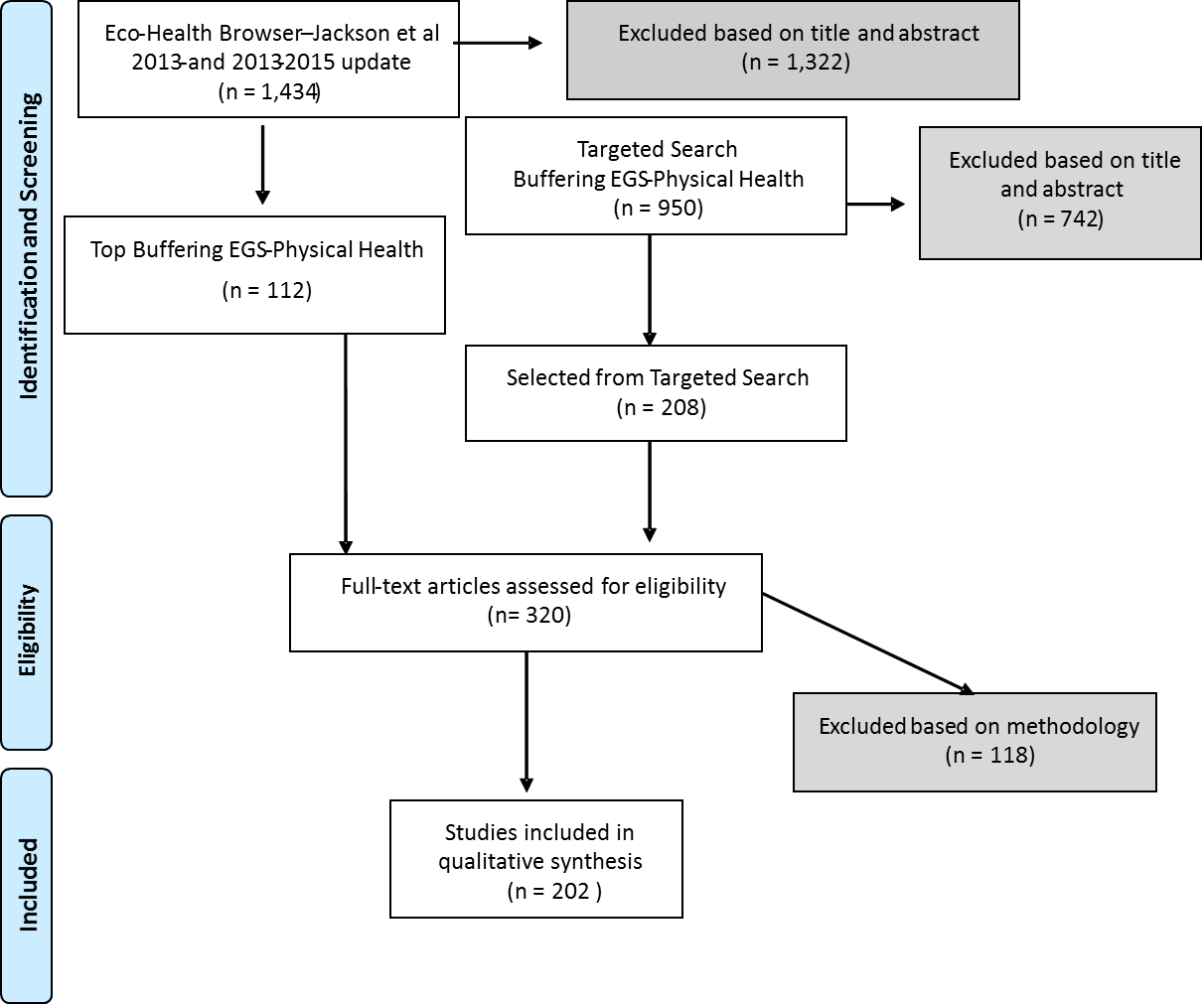 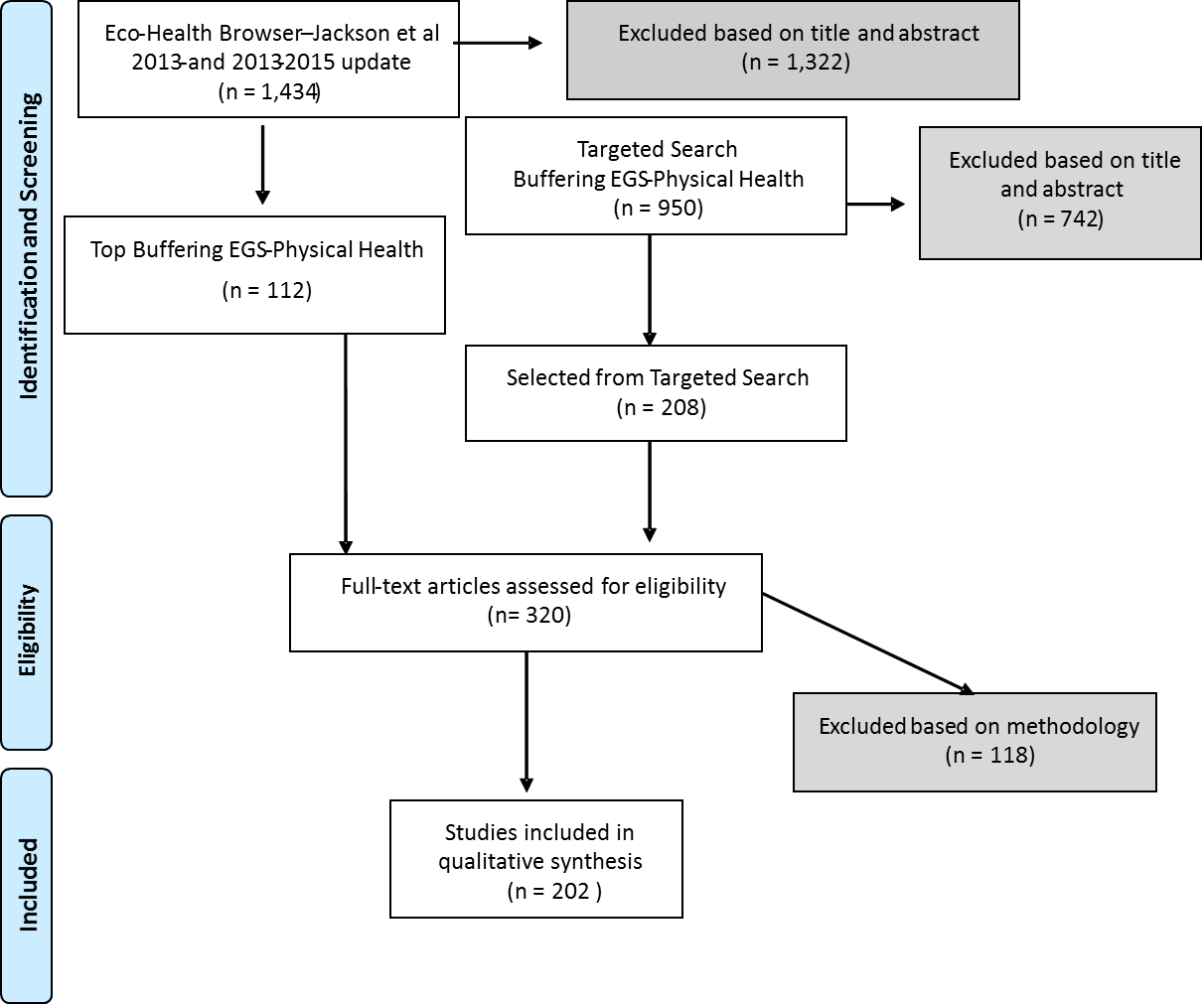 * EGS=Ecosystem Goods and ServicesDetails of articles evaluated and Eco-Evidence scores. Abbreviations: GI Disease= Gastro Intestinal Disease; CVD=Cardiovascular disease; EGS=Ecosystem Goods and Services; Y=Yes; N=No. Full Bibliography by CategoryGreen Spaces-EGSAlongi, D. M., Clough, B. F., Dixon, P., & Tirendi, F. (2003). Nutrient partitioning and storage in arid-zone forests of the mangroves Rhizophora stylosa and Avicennia marina. Trees, 17(1), 51-60. doi: 10.1007/s00468-002-0206-2Amorim, J. H., Valente, J., Cascão, P., Rodrigues, V., Pimentel, C., Miranda, A. I., & Borrego, C. (2013). Pedestrian Exposure to Air Pollution in Cities: Modeling the Effect of Roadside Trees. Advances in Meteorology, 2013, 1-7. doi: 10.1155/2013/964904Ayaz, S. Ç. (2008). Post-treatment and reuse of tertiary treated wastewater by constructed wetlands. Desalination, 226(1–3), 249-255. doi: http://dx.doi.org/10.1016/j.desal.2007.02.110Baker, A. J. M. (1981). Accumulators and excluders ‐strategies in the response of plants to heavy metals. Journal of Plant Nutrition, 3(1-4), 643-654. doi: 10.1080/01904168109362867Baker, D. B., Richards, R. P., Loftus, T. T., & Kramer, J. W. (2004). A new flashiness index: Characteristics and applications to midwestern rivers and streams1: Wiley Online Library.Barbier, E. B., Georgiou, I. Y., Enchelmeyer, B., & Reed, D. J. (2013). The value of wetlands in protecting southeast Louisiana from hurricane storm surges. PloS one, 8(3), e58715. Baró, F., Chaparro, L., Gómez-Baggethun, E., Langemeyer, J., Nowak, D. J., & Terradas, J. (2014). Contribution of Ecosystem Services to Air Quality and Climate Change Mitigation Policies: The Case of Urban Forests in Barcelona, Spain. Ambio, 43(4), 466-479. doi: 10.1007/s13280-014-0507-xBaumgardner, D., Varela, S., Escobedo, F. J., Chacalo, A., & Ochoa, C. (2012). The role of a peri-urban forest on air quality improvement in the Mexico City megalopolis. Environmental Pollution, 163, 174-183. Bealey, W., McDonald, A., Nemitz, E., Donovan, R., Dragosits, U., Duffy, T., & Fowler, D. (2007). Estimating the reduction of urban PM 10 concentrations by trees within an environmental information system for planners. J Environ Manage, 85(1), 44-58. Beckett, K. P., Freer Smith, P., & Taylor, G. (2000). Effective tree species for local air quality management. Journal of arboriculture, 26(1), 12-19. Beckett, K. P., Freer-Smith, P. H., & Taylor, G. (2000). THE CAPTURE OF PARTICULATE POLLUTION BY TREES AT FIVE CONTRASTING URBAN SITES. Arboricultural Journal, 24(2-3), 209-230. doi: 10.1080/03071375.2000.9747273Berland, A., & Hopton, M. E. (2014). Comparing street tree assemblages and associated stormwater benefits among communities in metropolitan Cincinnati, Ohio, USA. Urban Forestry & Urban Greening, 13(4), 734-741. doi: http://dx.doi.org/10.1016/j.ufug.2014.06.004Birch, G. F., Matthai, C., Fazeli, M. S., & Suh, J. (2004). EFFICIENCY OF A CONSTRUCTED WETLAND IN REMOVING CONTAMINANTS FROM STORMWATER. Wetlands, 24(2), 459-466. doi: 10.1672/0277-5212(2004)024[0459:EOACWI]2.0.CO;2Birch, G., Fazeli, M., & Matthai, C. (2005). Efficiency of an infiltration basin in removing contaminants from urban stormwater. Environmental monitoring and assessment, 101(1-3), 23-38. Bliss, D. J., Neufeld, R. D., & Ries, R. J. (2008). Storm Water Runoff Mitigation Using a Green Roof. Environmental Engineering Science, 26(2), 407-418. doi: 10.1089/ees.2007.0186Bolund, P., & Hunhammar, S. (1999). Ecosystem services in urban areas. Ecological economics, 29(2), 293-301. Brody, S. D., & Highfield, W. E. (2013). Open space protection and flood mitigation: A national study. Land Use Policy, 32, 89-95. doi: http://dx.doi.org/10.1016/j.landusepol.2012.10.017Brody, S. D., Peacock, W. G., & Gunn, J. (2012). Ecological indicators of flood risk along the Gulf of Mexico. Ecological Indicators, 18, 493-500. doi: http://dx.doi.org/10.1016/j.ecolind.2012.01.004Brody, S. D., Zahran, S., Highfield, W. E., Grover, H., & Vedlitz, A. (2008). Identifying the impact of the built environment on flood damage in Texas. Disasters, 32(1), 1-18. doi: 10.1111/j.1467-7717.2007.01024.xBroody, H. a. (2006). Price of Permits: Measuring the Economic Impacts of Wetland Development on Flood Damages in Florida. Natural Hazards Review, 7(3), 123-130. doi: doi:10.1061/(ASCE)1527-6988(2006)7:3(123)Burkart, K., Meier, F., Schneider, A., Breitner, S., Canário, P., Joao Alcoforado, M., ... & Endlicher, W. (2015). Modification of heat-related mortality in an elderly urban population by vegetation (Urban Green) and proximity to water (Urban Blue): Evidence from Lisbon, Portugal. Environ. Health Perspect.Carinanos, P., Casares-Porcel, M., & Quesada-Rubio, J.-M. (2014). Estimating the allergenic potential of urban green spaces: A case-study in Granada, Spain. Landscape and Urban Planning, 123, 134-144. Carleton, J. N., Grizzard, T. J., Godrej, A. N., Post, H. E., Lampe, L., & Kenel, P. P. (2000). Performance of a Constructed Wetlands in Treating Urban Stormwater Runoff. Water Environment Research, 72(3), 295-304. doi: 10.2175/106143000X137518Casteel, M., Bartow, G., Taylor, S., & Sweetland, P. (2005). Removal of bacterial indicators of fecal contamination in urban stormwater using a natural riparian buffer. Paper presented at the International Conference on Urban Drainage.Cavanagh, J.-A. E., Zawar-Reza, P., & Wilson, J. G. (2009). Spatial attenuation of ambient particulate matter air pollution within an urbanised native forest patch. Urban Forestry & Urban Greening, 8(1), 21-30. doi: http://dx.doi.org/10.1016/j.ufug.2008.10.002Chaparro-Suarez, I. G., Meixner, F. X., & Kesselmeier, J. (2011). Nitrogen dioxide (NO2) uptake by vegetation controlled by atmospheric concentrations and plant stomatal aperture. Atmospheric Environment, 45(32), 5742-5750. doi: http://dx.doi.org/10.1016/j.atmosenv.2011.07.021Cheng, S., Grosse, W., Karrenbrock, F., & Thoennessen, M. (2002). Efficiency of constructed wetlands in decontamination of water polluted by heavy metals. Ecological Engineering, 18(3), 317-325. doi: http://dx.doi.org/10.1016/S0925-8574(01)00091-XChiu, C.-Y., & Chou, C.-H. (1991). The distribution and influence of heavy metals in mangrove forests of the Tamshui Estuary in Taiwan. Soil Science and Plant Nutrition, 37(4), 659-669. doi: 10.1080/00380768.1991.10416934Cohen, P., Potchter, O., & Schnell, I. (2014). The impact of an urban park on air pollution and noise levels in the Mediterranean city of Tel-Aviv, Israel. Environmental Pollution, 195, 73-83. Coleman, J., Hench, K., Garbutt, K., Sexstone, A., Bissonnette, G., & Skousen, J. (2001). Treatment of Domestic Wastewater by Three Plant Species in Constructed Wetlands. Water, Air, and Soil Pollution, 128(3), 283-295. doi: 10.1023/a:1010336703606Costanza, R., Pérez-Maqueo, O., Martinez, M. L., Sutton, P., Anderson, S. J., & Mulder, K. (2008). The Value of Coastal Wetlands for Hurricane Protection. AMBIO: A Journal of the Human Environment, 37(4), 241-248. doi: 10.1579/0044-7447(2008)37[241:TVOCWF]2.0.CO;2Coyne, M., Gilfillen, R., Rhodes, R., & Blevins, R. (1995). Soil and fecal coliform trapping by grass filter strips during simulated rain. Journal of Soil and Water Conservation, 50(4), 405-408. Currie, B. A., & Bass, B. (2008). Estimates of air pollution mitigation with green plants and green roofs using the UFORE model. Urban Ecosystems, 11(4), 409-422. doi: 10.1007/s11252-008-0054-yDadvand, P., Rivas, I., Basagaña, X., Alvarez-Pedrerol, M., Su, J., Pascual, M. D. C., . . . Sunyer, J. (2015). The association between greenness and traffic-related air pollution at schools. Science of The Total Environment, 523, 59-63. Dallas, S., Scheffe, B., & Ho, G. (2004). Reedbeds for greywater treatment—case study in Santa Elena-Monteverde, Costa Rica, Central America. Ecological Engineering, 23(1), 55-61. doi: http://dx.doi.org/10.1016/j.ecoleng.2004.07.002Davies, C., & Bavor, H. (2000). The fate of stormwater‐associated bacteria in constructed wetland and water pollution control pond systems. Journal of Applied Microbiology, 89(2), 349-360. Davis, A. P. (2007). Field Performance of Bioretention: Water Quality. Environmental Engineering Science, 24(8), 1048-1064. doi: 10.1089/ees.2006.0190Davis, A. P., Shokouhian, M., Sharma, H., Minami, C., & Winogradoff, D. (2003). Water quality improvement through bioretention: Lead, copper, and zinc removal. Water Environment Research, 73-82. Defew, L. H., Mair, J. M., & Guzman, H. M. (2005). An assessment of metal contamination in mangrove sediments and leaves from Punta Mala Bay, Pacific Panama. Mar Pollut Bull, 50(5), 547-552. doi: 10.1016/j.marpolbul.2004.11.047De Lacerda, L. D., & Abrao, J. J. (1984). Heavy metal accumulation by mangrove and saltmarsh intertidal sediments. Rvta. Brasil Bot, 7, 49-52..DENARDO, J., JARRETT, A., MANBECK, H., BEATTIE, D., & BERGHAGE, R. (2005). Stormwater mitigation and surface temperature reduction by green roofs. Transactions of the ASAE, 48(4), 1491-1496. Díaz, F. J., O’Geen, A. T., & Dahlgren, R. A. (2010). Efficacy of constructed wetlands for removal of bacterial contamination from agricultural return flows. Agricultural Water Management, 97(11), 1813-1821. Dorsey, J. H., Carter, P. M., Bergquist, S., & Sagarin, R. (2010). Reduction of fecal indicator bacteria (FIB) in the Ballona Wetlands saltwater marsh (Los Angeles County, California, USA) with implications for restoration actions. Water Research, 44(15), 4630-4642. doi: http://dx.doi.org/10.1016/j.watres.2010.06.012Dussaillant, A. R., Wu, C. H., & Potter, K. W. (2004). Richards equation model of a rain garden. Journal of Hydrologic Engineering, 9(3), 219-225. Dzierżanowski, K., Popek, R., Gawrońska, H., Sæbø, A., & Gawroński, S. W. (2011). Deposition of Particulate Matter of Different Size Fractions on Leaf Surfaces and in Waxes of Urban Forest Species. International Journal of Phytoremediation, 13(10), 1037-1046. doi: 10.1080/15226514.2011.552929Eger, P., & Lapakko, K. (1988). NICKEL AND COPPER REMOVAL FROM MINE DRAINAGE BY A NATURAL WETLAND. gas, 3, 7. Entry, J. A., Hubbard, R. K., Thies, J. E., & Fuhrmann, J. J. (2000). The influence of vegetation in riparian filterstrips on coliform bacteria: II. Survival in soils. Journal of Environmental Quality, 29(4), 1215-1224.Escobedo, F. J., & Nowak, D. J. (2009). Spatial heterogeneity and air pollution removal by an urban forest. Landscape and Urban Planning, 90(3–4), 102-110. doi: http://dx.doi.org/10.1016/j.landurbplan.2008.10.021Gearheart, R. A. (1992). Use of Constructed Wetlands to Treat Domestic Wastewater, City of Arcata, California. Water Science and Technology, 26(7-8), 1625-1637. Gerba, C. P., Thurston, J. A., Falabi, J. A., Watt, P. M., & Karpiscak, M. M. (1999). Optimization of artificial wetland design for removal of indicator microorganisms and pathogenic protozoa. Water Science and Technology, 40(4–5), 363-368. doi: http://dx.doi.org/10.1016/S0273-1223(99)00519-3Granek, E. F., & Ruttenberg, B. I. (2007). Protective capacity of mangroves during tropical storms: a case study from ‘Wilma’and ‘Gamma’in Belize. MEPS, 343, 101-105. Greenway, M. (2005). The role of constructed wetlands in secondary effluent treatment and water reuse in subtropical and arid Australia. Ecological Engineering, 25(5), 501-509. doi: http://dx.doi.org/10.1016/j.ecoleng.2005.07.008Grundström, M., & Pleijel, H. (2014). Limited effect of urban tree vegetation on NO 2 and O 3 concentrations near a traffic route. Environmental Pollution, 189, 73-76. Harlan, S. L., Declet-Barreto, J. H., Stefanov, W. L., & Petitti, D. B. (2013). Neighborhood effects on heat deaths: social and environmental predictors of vulnerability in Maricopa County, Arizona. Environmental Health Perspectives (Online), 121(2), 197.	Hill, A. C. (1971). Vegetation: A Sink for Atmospheric Pollutants. Journal of the Air Pollution Control Association, 21(6), 341-346. doi: 10.1080/00022470.1971.10469535Hill, V. R., & Sobsey, M. D. (2001). Removal of Salmonella and microbial indicators in constructed wetlands treating swine wastewater. Water Sci Technol, 44(11-12), 215-222. Hofman, J., Wuyts, K., Van Wittenberghe, S., Brackx, M., & Samson, R. (2014). On the link between biomagnetic monitoring and leaf-deposited dust load of urban trees: relationships and spatial variability of different particle size fractions. Environmental Pollution, 189, 63-72. Hollis, G., & Thompson, J. (1993). Water resource developments and their hydrological impacts. Islam, M. N., Rahman, K.-S., Bahar, M. M., Habib, M. A., Ando, K., & Hattori, N. (2012). Pollution attenuation by roadside greenbelt in and around urban areas. Urban Forestry & Urban Greening, 11(4), 460-464. Jeong, Y., Sanders, B. F., McLaughlin, K., & Grant, S. B. (2008). Treatment of Dry Weather Urban Runoff in Tidal Saltwater Marshes: A Longitudinal Study of the Talbert Marsh in Southern California. Environmental Science & Technology, 42(10), 3609-3614. doi: 10.1021/es7026778Jim, C. Y., & Chen, W. Y. (2008). Assessing the ecosystem service of air pollutant removal by urban trees in Guangzhou (China). J Environ Manage, 88(4), 665-676. doi: 10.1016/j.jenvman.2007.03.035Johnston, C. A., Detenbeck, N. E., & Niemi, G. J. The cumulative effect of wetlands on stream water quality and quantity. A landscape approach. Biogeochemistry, 10(2), 105-141. doi: 10.1007/bf00002226Johnston, K. K., Dorsey, J. H., & Saez, J. A. (2015). Stratification and loading of fecal indicator bacteria (FIB) in a tidally muted urban salt marsh. Environmental monitoring and assessment, 187(3), 58. Kansiime, F., & van Bruggen, J. J. A. (2001). Distribution and retention of faecal coliforms in the Nakivubo wetland in Kampala, Uganda. Water Science and Technology, 44(11-12), 199-206. Karathanasis, A. D., Potter, C. L., & Coyne, M. S. (2003). Vegetation effects on fecal bacteria, BOD, and suspended solid removal in constructed wetlands treating domestic wastewater. 20(2), 157-169. doi: 10.1016/S0925-8574(03)00011-9Karim, M. R., Manshadi, F. D., Karpiscak, M. M., & Gerba, C. P. (2004). The persistence and removal of enteric pathogens in constructed wetlands. Water Research, 38(7), 1831-1837. doi: http://dx.doi.org/10.1016/j.watres.2003.12.029Karpiscak, M. M., Gerba, C. P., Watt, P. M., Foster, K. E., & Falabi, J. A. (1996). Multi-species plant systems for wastewater quality improvements and habitat enhancement. Water Science and Technology, 33(10–11), 231-236. doi: http://dx.doi.org/10.1016/0273-1223(96)00424-6Khambete, A. K., & Jagdish, S. N. (2010, 2-4 Nov. 2010). Role of Mangroves on domestic wastewater discharge: Case study at Jamnagar costal region, India. Paper presented at the 2010 2nd International Conference on Chemical, Biological and Environmental Engineering.Khan, S., Ahmad, I., Shah, M. T., Rehman, S., & Khaliq, A. (2009). Use of constructed wetland for the removal of heavy metals from industrial wastewater. J Environ Manage, 90(11), 3451-3457. doi: http://dx.doi.org/10.1016/j.jenvman.2009.05.026Knight, R. L., Payne Jr, V. W. E., Borer, R. E., Clarke Jr, R. A., & Pries, J. H. (2000). Constructed wetlands for livestock wastewater management. Ecological Engineering, 15(1–2), 41-55. doi: http://dx.doi.org/10.1016/S0925-8574(99)00034-8Knox, A. K., Dahlgren, R. A., Tate, K. W., & Atwill, E. R. (2008). Efficacy of Natural Wetlands to Retain Nutrient, Sediment and Microbial Pollutants All rights reserved. No part of this periodical may be reproduced or transmitted in any form or by any means, electronic or mechanical, including photocopying, recording, or any information storage and retrieval system, without permission in writing from the publisher. Journal of Environmental Quality, 37(5). doi: 10.2134/jeq2007.0067Krauss, K. W., Doyle, T. W., Doyle, T. J., Swarzenski, C. M., From, A. S., Day, R. H., & Conner, W. H. (2009). Water level observations in mangrove swamps during two hurricanes in Florida. Wetlands, 29(1), 142-149. doi: 10.1672/07-232.1Lau, S. S. S., & Chu, L. M. (2000). Nutrient and faecal contamination and retention in wetland enclosures (gei wais) in the Mai Po Marshes, Hong Kong. Hydrobiologia, 431(1), 81-92. doi: 10.1023/a:1004058523243Lee, J. Y., Moon, H. J., Kim, T. I., Kim, H. W., & Han, M. Y. (2013). Quantitative analysis on the urban flood mitigation effect by the extensive green roof system. Environmental Pollution, 181, 257-261. doi: http://dx.doi.org/10.1016/j.envpol.2013.06.039Li, H. a. A. D. (2009). Water Quality Improvement through Reductions of Pollutant Loads Using Bioretention. Journal of Environmental Engineering, 135(8), 567-576. doi: doi:10.1061/(ASCE)EE.1943-7870.0000026Li, X., Zhou, W., & Ouyang, Z. (2013). Relationship between land surface temperature and spatial pattern of greenspace: What are the effects of spatial resolution?. Landscape and Urban Planning, 114, 1-8.Lindau, C. W., & Hossner, L. R. (1982). Sediment Fractionation of Cu, Ni, Zn, Cr, Mn, and Fe in One Experimental and Three Natural Marshes1. Journal of Environmental Quality, 11, 540-545. doi: 10.2134/jeq1982.00472425001100030041xLiu, H., Zhang, K., Li, Y., & Xie, L. (2013). Numerical study of the sensitivity of mangroves in reducing storm surge and flooding to hurricane characteristics in southern Florida. Continental Shelf Research, 64, 51-65. doi: http://dx.doi.org/10.1016/j.csr.2013.05.015Machado, W., Silva-Filho, E., Oliveira, R., & Lacerda, L. (2002). Trace metal retention in mangrove ecosystems in Guanabara Bay, SE Brazil. Marine Pollution Bulletin, 44(11), 1277-1280. MAHENGE, A. S. (2014). PERFORMANCE OF HORIZONTAL SURFACE FLOW CONSTRUCTED MANGROVES WETLAND IN FAECAL COLIFORM REMOVAL. Journal of Applied Phytotechnology in Environmental Sanitation, 30(2). Mallin, M. A., Ensign, S. H., McIver, M. R., Shank, G. C., & Fowler, P. K. (2001). Demographic, landscape, and meteorological factors controlling the microbial pollution of coastal waters. Hydrobiologia, 460(1), 185-193. doi: 10.1023/a:1013169401211Manes, F. S., V;Salvatori, E;Incerti, G;Galante, G;Fusaro, L;Perrino, C. (2014). URBAN ECOSYSTEM SERVICES: TREE DIVERSITY AND STABILITY OF PM10 REMOVAL IN THE METROPOLITAN AREA OF ROME. Annali di Botanica, 4, 19-26. Mantovi, P., Marmiroli, M., Maestri, E., Tagliavini, S., Piccinini, S., & Marmiroli, N. (2003). Application of a horizontal subsurface flow constructed wetland on treatment of dairy parlor wastewater. Bioresource Technology, 88(2), 85-94. doi: http://dx.doi.org/10.1016/S0960-8524(02)00291-2Martin, A., & Barber, F. R. (1971). Some measurements of loss of atmospheric sulphur dioxide near foliage. Atmospheric Environment (1967), 5(5), 345-352. doi: http://dx.doi.org/10.1016/0004-6981(71)90106-5McAllister, L. S., Peniston, B. E., Leibowitz, S. G., Abbruzzese, B., & Hyman, J. B. (2000). A synoptic assessment for prioritizing wetland restoration efforts to optimize flood attenuation. Wetlands, 20(1), 70-83. doi: 10.1672/0277-5212(2000)020[0070:asafpw]2.0.co;2McIvor, A., Möller, I., Spencer, T., & Spalding, M. (2012). Reduction of wind and swell waves by mangroves: The Nature Conservancy and Wetlands International.McPherson, E. G., Simpson, J. R., Peper, P. J., & Xiao, Q. TITLE: BENEFIT-COST ANALYSIS OF MODESTO'S MUNICIPAL URBAN FOREST. Mentens, J., Raes, D., & Hermy, M. (2006). Green roofs as a tool for solving the rainwater runoff problem in the urbanized 21st century? Landscape and Urban Planning, 77(3), 217-226. Ming, J., Xian-Guo, L., Lin-Shu, X., Li-juan, C., & Shouzheng, T. (2007). Flood mitigation benefit of wetland soil—A case study in Momoge National Nature Reserve in China. Ecological economics, 61(2), 217-223. Möller, I. (2006). Quantifying saltmarsh vegetation and its effect on wave height dissipation: Results from a UK East coast saltmarsh. Estuarine, Coastal and Shelf Science, 69(3–4), 337-351. doi: http://dx.doi.org/10.1016/j.ecss.2006.05.003Moller, I., Kudella, M., Rupprecht, F., Spencer, T., Paul, M., van Wesenbeeck, B. K., . . . Schimmels, S. (2014). Wave attenuation over coastal salt marshes under storm surge conditions. Nature Geosci, 7(10), 727-731. doi: 10.1038/ngeo2251Möller, I., Spencer, T., French, J. R., Leggett, D. J., & Dixon, M. (1999). Wave Transformation Over Salt Marshes: A Field and Numerical Modelling Study from North Norfolk, England. Estuarine, Coastal and Shelf Science, 49(3), 411-426. doi: http://dx.doi.org/10.1006/ecss.1999.0509Mori, J., Sæbø, A., Hanslin, H. M., Teani, A., Ferrini, F., Fini, A., & Burchi, G. (2015). Deposition of traffic-related air pollutants on leaves of six evergreen shrub species during a Mediterranean summer season. Urban Forestry & Urban Greening, 14(2), 264-273. doi: http://dx.doi.org/10.1016/j.ufug.2015.02.008Murray-Gulde, C. L., Bearr, J., & Rodgers, J. H. (2005). Evaluation of a constructed wetland treatment system specifically designed to decrease bioavailable copper in a wastestream. Ecotoxicology and Environmental Safety, 61(1), 60-73. doi: http://dx.doi.org/10.1016/j.ecoenv.2004.12.020Myers, M. R., & Ambrose, R. F. (2015). Salt Marsh Reduces Fecal Indicator Bacteria Input to Coastal Waters in Southern California. Bulletin, Southern California Academy of Sciences, 114(2), 76-88. doi: 10.3160/0038-3872-114.2.76NARAYAN, S., BECK, M. W., REGUERO, B. G., & INGRAM, J. C. (2015). REVIEWING THE EVIDENCE FOR RISK REDUCTION BY NATURAL COASTAL HABITATS WORLD-WIDE: WHEN AND WHERE THEY HAVE WORKED. Nelson, E. A., Specht, W. L., & Knox, A. S. (2006). Metal Removal from Water Discharges by a Constructed Treatment Wetland. Engineering in Life Sciences, 6(1), 26-30. doi: 10.1002/elsc.200620112Neralla, S., Weaver, R. W., Lesikar, B. J., & Persyn, R. A. (2000). Improvement of domestic wastewater quality by subsurface flow constructed wetlands. Bioresource Technology, 75(1), 19-25. doi: http://dx.doi.org/10.1016/S0960-8524(00)00039-0Ngugi, F. (2015). Adsorption of heavy metals from aqueous solutions using mangroves from Kenyan coast. University of Nairobi.   Nguyen, T., Yu, X., Zhang, Z., Liu, M., & Liu, X. (2015). Relationship between types of urban forest and PM2.5 capture at three growth stages of leaves. Journal of Environmental Sciences, 27, 33-41. doi: http://dx.doi.org/10.1016/j.jes.2014.04.019Noor, M. J., Sultana, S., Fatima, S., Ahmad, M., Zafar, M., Sarfraz, M., . . . Ashraf, M. A. (2014). Estimation of Anticipated Performance Index and Air Pollution Tolerance Index and of vegetation around the marble industrial areas of Potwar region: bioindicators of plant pollution response. Environmental Geochemistry and Health, 37(3), 441-455. doi: 10.1007/s10653-014-9657-9Nowak, D. J. (1994). Air Pollution Removal by Chicago's Urban Forest. Chicago's Urban Forest Ecosystem: Results of the Chicago Urban Forest Climate Project, 63. Nowak, D. J. (2002). The effects of urban trees on air quality. USDA Forest Service, 96-102. Nowak, D. J., Crane, D. E., & Stevens, J. C. (2006). Air pollution removal by urban trees and shrubs in the United States. Urban Forestry & Urban Greening, 4(3–4), 115-123. doi: http://dx.doi.org/10.1016/j.ufug.2006.01.007Nowak, D. J., Crane, D. E., Stevens, J. C., Hoehn, R. E., Walton, J. T., & Bond, J. (2008). A ground-based method of assessing urban forest structure and ecosystem services.Nowak, D. J., Hirabayashi, S., Bodine, A., & Hoehn, R. (2013). Modeled PM2.5 removal by trees in ten U.S. cities and associated health effects. Environmental Pollution, 178(0), 395-402. doi: http://dx.doi.org/10.1016/j.envpol.2013.03.050Ogawa, H., and James W. Male. (1986). Simulating the Flood Mitigation Role of Wetlands. Journal of Water Resources Planning and Management, 112(1), 114-128. doi: doi:10.1061/(ASCE)0733-9496(1986)112:1(114)	Ong Che, R. G. (1999). Concentration of 7 Heavy Metals in Sediments and Mangrove Root Samples from Mai Po, Hong Kong. Marine Pollution Bulletin, 39(1–12), 269-279. doi: http://dx.doi.org/10.1016/S0025-326X(99)00056-9Paz-Alberto, A. M., Vizmonte, J. L. D., & Sigua, G. C. (2015). Volume-5, Issue-4, Oct-Dec-2015 Coden: IJPAJX-CAS-USA, Copyrights@ 2015 ISSN-2231-4490 Received: 12 th Aug-2015 Revised: 26 th Aug-2015 Accepted: 27 th Aug-2015 Research article ASSESSING DIVERSITY AND PHYTOREMEDIATION POTENTIAL OF MANGROVES FOR COPPER CONTAMINATED SEDIMENTS IN SUBIC BAY, PHILIPPINES. Perkins, J., & Hunter, C. (2000). Removal of enteric bacteria in a surface flow constructed wetland in Yorkshire, England. Water Research, 34(6), 1941-1947. doi: http://dx.doi.org/10.1016/S0043-1354(99)00333-4Popek, R., Gawrońska, H., Wrochna, M., Gawroński, S. W., & Sæbø, A. (2013). Particulate matter on foliage of 13 woody species: Deposition on surfaces and phytostabilisation in waxes–a 3-year study. International Journal of Phytoremediation, 15(3), 245-256. Quang Bao, T. (2011). Effect of mangrove forest structures on wave attenuation in coastal Vietnam. Oceanologia, 53(3), 807-818. doi: http://dx.doi.org/10.5697/oc.53-3.807Quiñónez-Dìaz, M. d. J., Karpiscak, M. M., Ellman, E. D., & Gerba, C. P. (2001). REMOVAL OF PATHOGENIC AND INDICATOR MICROORGANISMS BY A CONSTRUCTED WETLAND RECEIVING UNTREATED DOMESTIC WASTEWATER. Journal of Environmental Science and Health, Part A, 36(7), 1311-1320. doi: 10.1081/ESE-100104880Räsänen, J. V., Holopainen, T., Joutsensaari, J., Ndam, C., Pasanen, P., Rinnan, Å., & Kivimäenpää, M. (2013). Effects of species-specific leaf characteristics and reduced water availability on fine particle capture efficiency of trees. Environmental Pollution, 183, 64-70. Rea, C. L., Bisesi, M. S., Mitsch, W., Andridge, R., & Lee, J. (2015). Human Health-Related Ecosystem Services of Avian-Dense Coastal Wetlands Adjacent to a Western Lake Erie Swimming Beach. EcoHealth, 12(1), 77-87. doi: 10.1007/s10393-014-1007-yReinelt, L. E., & Horner, R. R. (1995). Pollutant removal from stormwater runoff by palustrine wetlands based on comprehensive budgets. Ecological Engineering, 4(2), 77-97. doi: http://dx.doi.org/10.1016/0925-8574(94)00002-MRogers, H. H., Jeffries, H. E., & Witherspoon, A. M. (1979). Measuring Air Pollutant Uptake by Plants: Nitrogen Dioxide1. Journal of Environmental Quality, 8(4). doi: 10.2134/jeq1979.00472425000800040022xSæbø, A., Popek, R., Nawrot, B., Hanslin, H. M., Gawronska, H., & Gawronski, S. W. (2012). Plant species differences in particulate matter accumulation on leaf surfaces. Science of The Total Environment, 427–428, 347-354. doi: http://dx.doi.org/10.1016/j.scitotenv.2012.03.084Sanders, R. A. (1986). Special Issue Ecology of the Urban Forest IIUrban vegetation impacts on the hydrology of Dayton, Ohio. Urban Ecology, 9(3), 361-376. doi: http://dx.doi.org/10.1016/0304-4009(86)90009-4Scholz, M., & Xu, J. (2002). Comparison of constructed reed beds with different filter media and macrophytes treating urban stream water contaminated with lead and copper. Ecological Engineering, 18(3), 385-390. doi: http://dx.doi.org/10.1016/S0925-8574(01)00100-8Scholz, M., Höhn, P., & Minall, R. (2002). Mature Experimental Constructed Wetlands Treating Urban Water Receiving High Metal Loads. Biotechnology Progress, 18(6), 1257-1264. doi: 10.1021/bp0200503Setälä, H., Viippola, V., Rantalainen, A.-L., Pennanen, A., & Yli-Pelkonen, V. (2013). Does urban vegetation mitigate air pollution in northern conditions? Environmental Pollution, 183, 104-112. Shutes, R. B. E., Revitt, D. M., Scholes, L. N. L., Forshaw, M., & Winter, B. (2001). An experimental constructed wetland system for the treatment of highway runoff in the UK. Water Science and Technology, 44(11-12), 571-578.Silva, C., Lacerda, L., & Rezende, C. (1990). Metals reservoir in a red mangrove forest. Biotropica, 22(4), 339-345. Simmons, M. T., Gardiner, B., Windhager, S., & Tinsley, J. (2008). Green roofs are not created equal: the hydrologic and thermal performance of six different extensive green roofs and reflective and non-reflective roofs in a sub-tropical climate. Urban Ecosystems, 11(4), 339-348. doi: 10.1007/s11252-008-0069-4Sleytr, K., Tietz, A., Langergraber, G., & Haberl, R. (2007). Investigation of bacterial removal during the filtration process in constructed wetlands. Science of The Total Environment, 380(1–3), 173-180. doi: http://dx.doi.org/10.1016/j.scitotenv.2007.03.001Song, Z., Zheng, Z., Li, J., Sun, X., Han, X., Wang, W., & Xu, M. (2006). Seasonal and annual performance of a full-scale constructed wetland system for sewage treatment in China. Ecological Engineering, 26(3), 272-282. doi: http://dx.doi.org/10.1016/j.ecoleng.2005.10.008Speak, A. F., Rothwell, J. J., Lindley, S. J., & Smith, C. L. (2012). Urban particulate pollution reduction by four species of green roof vegetation in a UK city. Atmospheric Environment, 61, 283-293. doi: http://dx.doi.org/10.1016/j.atmosenv.2012.07.043Steer, D., Fraser, L., Boddy, J., & Seibert, B. (2002). Efficiency of small constructed wetlands for subsurface treatment of single-family domestic effluent. Ecological Engineering, 18(4), 429-440. doi: http://dx.doi.org/10.1016/S0925-8574(01)00104-5Sternberg, T., Viles, H., Cathersides, A., & Edwards, M. (2010). Dust particulate absorption by ivy (Hedera helix L) on historic walls in urban environments. Science of The Total Environment, 409(1), 162-168. doi: http://dx.doi.org/10.1016/j.scitotenv.2010.09.022Stovin, V. (2010). The potential of green roofs to manage Urban Stormwater. Water and Environment Journal, 24(3), 192-199. doi: 10.1111/j.1747-6593.2009.00174.xTakahashi, M., Higaki, A., Nohno, M., Kamada, M., Okamura, Y., Matsui, K., . . . Morikawa, H. (2005). Differential assimilation of nitrogen dioxide by 70 taxa of roadside trees at an urban pollution level. Chemosphere, 61(5), 633-639. doi: http://dx.doi.org/10.1016/j.chemosphere.2005.03.033Tallis, M., Taylor, G., Sinnett, D., & Freer-Smith, P. (2011). Estimating the removal of atmospheric particulate pollution by the urban tree canopy of London, under current and future environments. Landscape and Urban Planning, 103(2), 129-138. Tam, N. F. Y., & Wong, Y. S. (1995). Mangrove soils as sinks for wastewater-borne pollutants. Hydrobiologia, 295(1), 231-241. doi: 10.1007/bf00029130Tam, N. F. Y., & Wong, Y. S. (1996). Retention and distribution of heavy metals in mangrove soils receiving wastewater. Environmental Pollution, 94(3), 283-291. doi: http://dx.doi.org/10.1016/S0269-7491(96)00115-7Thurston, J. A., Foster, K. E., Karpiscak, M. M., & Gerba, C. P. (2001). Fate of indicator microorganisms, giardia and cryptosporidium in subsurface flow constructed wetlands. Water Research, 35(6), 1547-1551. doi: http://dx.doi.org/10.1016/S0043-1354(00)00414-0Trinh, D. H., & Chui, T. F. M. (2013). Assessing the hydrologic restoration of an urbanized area via an integrated distributed hydrological model. Hydrol. Earth Syst. Sci., 17(12), 4789-4801. doi: 10.5194/hess-17-4789-2013.Vandentorren, S., Bretin, P., Zeghnoun, A., Mandereau-Bruno, L., Croisier, A., Cochet, C., ... & Ledrans, M. (2006). August 2003 heat wave in France: risk factors for death of elderly people living at home. The European Journal of Public Health, 16(6), 583-591.VanWoert, N. D., Rowe, D. B., Andresen, J. A., Rugh, C. L., Fernandez, R. T., & Xiao, L. (2005). Green Roof Stormwater Retention This paper is a portion of a thesis submitted by N.D. VanWoert. Journal of Environmental Quality, 34(3). doi: 10.2134/jeq2004.0364Vijayaraghavan, K., & Joshi, U. M. (2014). Can green roof act as a sink for contaminants? A methodological study to evaluate runoff quality from green roofs. Environmental Pollution, 194, 121-129. doi: http://dx.doi.org/10.1016/j.envpol.2014.07.021Wamsley, T. V., Cialone, M. A., Smith, J. M., Atkinson, J. H., & Rosati, J. D. (2010). The potential of wetlands in reducing storm surge. Ocean Engineering, 37(1), 59-68. doi: http://dx.doi.org/10.1016/j.oceaneng.2009.07.018Wania, A., Bruse, M., Blond, N., & Weber, C. (2012). Analysing the influence of different street vegetation on traffic-induced particle dispersion using microscale simulations. J Environ Manage, 94(1), 91-101. Warhurst, J. R., Parks, K. E., McCulloch, L., & Hudson, M. D. (2014). Front gardens to car parks: Changes in garden permeability and effects on flood regulation. Science of The Total Environment, 485–486, 329-339. doi: http://dx.doi.org/10.1016/j.scitotenv.2014.03.035Weber, F., Kowarik, I., & Säumel, I. (2014). Herbaceous plants as filters: Immobilization of particulates along urban street corridors. Environmental Pollution, 186, 234-240. Wong, Y. S., Tam, N. F. Y., & Lan, C. Y. (1997). Mangrove wetlands as wastewater treatment facility: a field trial. Hydrobiologia, 352(1), 49-59. doi: 10.1023/a:1003040920173Wu, Y., Chung, A., Tam, N. F. Y., Pi, N., & Wong, M. H. (2008). Constructed mangrove wetland as secondary treatment system for municipal wastewater. Ecological Engineering, 34(2), 137-146. doi: http://dx.doi.org/10.1016/j.ecoleng.2008.07.010Xiao, Q., & McPherson, E. G. (2016). Surface Water Storage Capacity of Twenty Tree Species in Davis, California. Journal of Environmental Quality, 45, 188-198. doi: 10.2134/jeq2015.02.0092Xiao, Q., & McPherson, E. G. Rainfall interception by Santa Monica's municipal urban forest. Urban Ecosystems, 6(4), 291-302. doi: 10.1023/b:ueco.0000004828.05143.67Yang, J., Yu, Q., & Gong, P. (2008). Quantifying air pollution removal by green roofs in Chicago. Atmospheric Environment, 42(31), 7266-7273. doi: http://dx.doi.org/10.1016/j.atmosenv.2008.07.003Yang, Q., Tam, N., Wong, Y. S., Luan, T., Su, W., Lan, C., . . . Cheung, S. G. (2008). Potential use of mangroves as constructed wetland for municipal sewage treatment in Futian, Shenzhen, China. Marine Pollution Bulletin, 57(6), 735-743. Yao, L., Chen, L., Wei, W., & Sun, R. (2015). Potential reduction in urban runoff by green spaces in Beijing: A scenario analysis. Urban Forestry & Urban Greening, 14(2), 300-308. doi: http://dx.doi.org/10.1016/j.ufug.2015.02.014Ye, Y., Tam, N. F. Y., & Wong, Y. S. (2001). Livestock Wastewater Treatment by a Mangrove Pot-cultivation System and the Effect of Salinity on the Nutrient Removal Efficiency. Marine Pollution Bulletin, 42(6), 512-520. doi: http://dx.doi.org/10.1016/S0025-326X(00)00196-XZhang, B., Xie, G., Zhang, C., & Zhang, J. (2012). The economic benefits of rainwater-runoff reduction by urban green spaces: A case study in Beijing, China. J Environ Manage, 100, 65-71. doi: http://dx.doi.org/10.1016/j.jenvman.2012.01.015Zhang, K., Liu, H., Li, Y., Xu, H., Shen, J., Rhome, J., & Smith Iii, T. J. (2012). The role of mangroves in attenuating storm surges. Estuarine, Coastal and Shelf Science, 102–103, 11-23. doi: http://dx.doi.org/10.1016/j.ecss.2012.02.021EGS-HealthAdam, M., Schikowski, T., Carsin, A. E., Cai, Y., Jacquemin, B., Sanchez, M., . . . Probst-Hensch, N. (2015). Adult lung function and long-term air pollution exposure. ESCAPE: a multicentre cohort study and meta-analysis. European Respiratory Journal, 45(1), 38-50. doi: 10.1183/09031936.00130014Aggarwal, P., & Jain, S. (2015). Impact of air pollutants from surface transport sources on human health: A modeling and epidemiological approach. Environment International, 83, 146-157. Aggarwal, P., & Jain, S. (2015). Impact of air pollutants from surface transport sources on human health: A modeling and epidemiological approach. Environment International, 83, 146-157. Araya, M., Olivares, M., Pizarro, F., Llanos, A., Figueroa, G., & Uauy, R. (2004). Community-Based Randomized Double-Blind Study of Gastrointestinal Effects and Copper Exposure in Drinking Water. Environmental Health Perspectives, 112(10), 1068-1073. Babisch, W., Wolf, K., Petz, M., Heinrich, J., Cyrys, J., & Peters, A. (2014). Associations between traffic noise, particulate air pollution, hypertension, and isolated systolic hypertension in adults: the KORA study. Environmental Health Perspectives, 122(5), 492-498. doi: 10.1289/ehp.1306981Bayer-Oglesby, L., Grize, L., Gassner, M., Takken-Sahli, K., Sennhauser, F. H., Neu, U., . . . nder, C. (2005). Decline of Ambient Air Pollution Levels and Improved Respiratory Health in Swiss Children. Environmental Health Perspectives, 113(11), 1632-1637. Bilenko, N., Rossem, L. v., Brunekreef, B., Beelen, R., Eeftens, M., Hoek, G., . . . Gehring, U. (2015). Traffic-related air pollution and noise and children’s blood pressure: Results from the PIAMA birth cohort study. European Journal of Preventive Cardiology, 22(1), 4-12. doi: 10.1177/2047487313505821Bishop-Williams, K. E., Berke, O., Pearl, D. L., & Kelton, D. F. (2015). A spatial analysis of heat stress related emergency room visits in rural Southern Ontario during heat waves. BMC Emergency Medicine, 15, 17. doi: 10.1186/s12873-015-0043-4Braun-Fahrländer, C., Vuille, J. C., Sennhauser, F. H., Neu, U., Künzle, T., Grize, L., . . . Wüthrich, B. (1997). Respiratory health and long-term exposure to air pollutants in Swiss schoolchildren. SCARPOL Team. Swiss Study on Childhood Allergy and Respiratory Symptoms with Respect to Air Pollution, Climate and Pollen. American Journal of Respiratory and Critical Care Medicine, 155(3), 1042-1049. doi: 10.1164/ajrccm.155.3.9116984Brunetti, N., Amoruso, D., De Gennaro, L., Dellegrottaglie, G., Di Giuseppe, G., Antonelli, G., & Di Biase, M. (2013). Hot Spot: impact of July 2011 heat-wave in southern Italy (Apulia) on cardiovascular disease assessed by Emergency Medical Service and tele-medicine support. European Heart Journal, 34(suppl 1), P2504. Burnett, R. T., Brook, J. R., Yung, W. T., Dales, R. E., & Krewski, D. (1997). Association between Ozone and Hospitalization for Respiratory Diseases in 16 Canadian Cities. Environmental Research, 72(1), 24-31. doi: http://dx.doi.org/10.1006/enrs.1996.3685Bush, K. F., O'Neill, M. S., Shi, L., Mukherjee, B., Hu, H., Ghosh, S., & Balakrishnan, K. (2014). Associations between extreme precipitation and gastrointestinal-related hospital admissions in Chennai, India. Environmental Health Perspectives (Online), 122(3), 249. Chan, E. Y. Y., Goggins, W. B., Yue, J. S. K., & Lee, P. (2013). Hospital admissions as a function of temperature, other weather phenomena and pollution levels in an urban setting in China. Bulletin of the World Health Organization, 91(8), 576-584. doi: 10.2471/BLT.12.113035Chang, C. C., Chen, P. S., & Yang, C. Y. (2015). Short-term effects of fine particulate air pollution on hospital admissions for cardiovascular diseases: a case-crossover study in a tropical city. Journal of toxicology and environmental health. Part A, 78(4), 267-277. doi: 10.1080/15287394.2014.960044Chang, C.-C., Kuo, C.-C., Liou, S.-H., & Yang, C.-Y. (2013). Fine particulate air pollution and hospital admissions for myocardial infarction in a subtropical city: Taipei, Taiwan. Journal of toxicology and environmental health. Part A, 76(7), 440-448. doi: 10.1080/15287394.2013.771559Charan, P., & Sahel, H. (2014). Study of Respirable Dust in Ambient Air of Bikaner City and Its Impact on Human Health. Chiu, H.-F., Tsai, S.-S., Weng, H.-H., & Yang, C.-Y. (2013). Short-Term Effects of Fine Particulate Air Pollution on Emergency Room Visits for Cardiac Arrhythmias: A Case-Crossover Study in Taipei. Journal of Toxicology and Environmental Health, Part A, 76(10), 614-623. doi: 10.1080/15287394.2013.801763Chuang, W.-C., & Gober, P. (2015). Predicting hospitalization for heat-related illness at the census-tract level: Accuracy of a generic heat vulnerability index in phoenix, Arizona (USA). Environmental Health Perspectives (Online), 123(6), 606. Chung, Y., Dominici, F., Wang, Y., Coull, B. A., & Bell, M. L. (2015). Associations between long-term exposure to chemical constituents of fine particulate matter (PM2. 5) and mortality in Medicare enrollees in the eastern United States. Collier, S. A., Wade, T. J., Sams, E. A., Hlavsa, M. C., Dufour, A. P., & Beach, M. J. (2015). Swimming in the USA: beachgoer characteristics and health outcomes at US marine and freshwater beaches. Journal of water and health, 13(2), 531-543. Dales, R. E., Zwanenburg, H., Burnett, R., & Franklin, C. A. (1991). Respiratory Health Effects of Home Dampness and Molds among Canadian Children. American Journal of Epidemiology, 134(2), 196-203. De Man, H., Mughini Gras, L., Schimmer, B., Friesema, I. H. M., De Roda Husman, A. M., & Van Pelt, W. (2015). Gastrointestinal, influenza-like illness and dermatological complaints following exposure to floodwater: a cross-sectional survey in The Netherlands. Epidemiology and infection, 1-10. Delfino, R. J., Staimer, N., Tjoa, T., Gillen, D. L., Schauer, J. J., & Shafer, M. M. (2013). Airway inflammation and oxidative potential of air pollutant particles in a pediatric asthma panel. J Expos Sci Environ Epidemiol, 23(5), 466-473. doi: 10.1038/jes.2013.25Di Novi, C. (2013). The indirect effect of fine particulate matter on health through individuals’ life-style. The Journal of Socio-Economics, 44, 27-36. Dockery, D. W., Cunningham, J., Damokosh, A. I., Neas, L. M., Spengler, J. D., Koutrakis, P., . . . Speizer, F. E. (1996). Health Effects of Acid Aerosols on North American Children: Respiratory Symptoms. Environmental Health Perspectives, 104(5), 500-505. doi: 10.2307/3432990Dong, G.-H., Qian, Z., Wang, J., Chen, W., Ma, W., Trevathan, E., . . . Ren, W.-H. (2013). Associations between ambient air pollution and prevalence of stroke and cardiovascular diseases in 33 Chinese communities. Atmospheric Environment, 77, 968-973. doi: http://dx.doi.org/10.1016/j.atmosenv.2013.06.034Evans, J., van Donkelaar, A., Martin, R. V., Burnett, R., Rainham, D. G., Birkett, N. J., & Krewski, D. (2013). Estimates of global mortality attributable to particulate air pollution using satellite imagery. Environmental Research, 120, 33-42. doi: http://dx.doi.org/10.1016/j.envres.2012.08.005Faustini, A., Stafoggia, M., Colais, P., Berti, G., Bisanti, L., Cadum, E., . . . Forastiere, F. (2013). Air pollution and multiple acute respiratory outcomes. European Respiratory Journal, 42(2), 304-313. doi: 10.1183/09031936.00128712Foraster, M., Künzli, N., Aguilera, I., Rivera, M., Agis, D., Vila, J., . . . Ramos, R. (2014). High blood pressure and long-term exposure to indoor noise and air pollution from road traffic. Environmental Health Perspectives (Online), 122(11), 1193. Fuks, K. B., Weinmayr, G., Foraster, M., Dratva, J., Hampel, R., Houthuijs, D., . . . Penell, J. (2014). Arterial blood pressure and long-term exposure to traffic-related air pollution: an analysis in the European Study of Cohorts for Air Pollution Effects (ESCAPE). Gao, Y., Chan, E. Y., Li, L., Lau, P. W., & Wong, T. W. (2014). Chronic effects of ambient air pollution on respiratory morbidities among Chinese children: a cross-sectional study in Hong Kong. BMC Public Health, 14, 105. http://europepmc.org/abstract/MED/24484614Gonzalez-Barcala, F. J., Pertega, S., Garnelo, L., Castro, T. P., Sampedro, M., Lastres, J. S., . . . Silvarrey, A. L. (2013). Truck traffic related air pollution associated with asthma symptoms in young boys: a cross-sectional study. Public Health, 127(3), 275-281. doi: http://dx.doi.org/10.1016/j.puhe.2012.12.028Gorai, A. K., Tuluri, F., & Tchounwou, P. B. (2014). A GIS based approach for assessing the association between air pollution and asthma in New York State, USA. International journal of environmental research and public health, 11(5), 4845-4869. http://europepmc.org/abstract/MED/24806193Goudarzi, G., Zallaghi, E., Neissi, A., Ankali, K. A., Saki, A., Babaei, A. A., . . . Mohammadi, M. J. (2013). Cardiopulmonary mortalities and chronic obstructive pulmonary disease attributed to ozone air pollution. Archives of Hygiene sciences, 2(2). Gronlund, C. J., Zanobetti, A., Schwartz, J. D., Wellenius, G. A., & O’Neill, M. S. (2014). Heat, heat waves, and hospital admissions among the elderly in the United States, 1992–2006. Guirguis, K., Gershunov, A., Tardy, A., & Basu, R. (2014). The impact of recent heat waves on human health in California. Journal of Applied Meteorology and Climatology, 53(1), 3-19. Hajat, A., Allison, M., Diez-Roux, A. V., Jenny, N. S., Jorgensen, N. W., Szpiro, A. A., . . . Kaufman, J. D. (2015). Long-term Exposure to Air Pollution and Markers of Inflammation, Coagulation, and Endothelial Activation: A Repeat-measures Analysis in the Multi-Ethnic Study of Atherosclerosis (MESA). Epidemiology, 26(3), 310-320. doi: 10.1097/ede.0000000000000267Hansen, A. L., Bi, P., Nitschke, M., Ryan, P., Pisaniello, D., & Tucker, G. (2008). The Effect of Heatwaves on Mental Health in a Temperate Australian City. Epidemiology, 19(6), S85. doi: 10.1097/01.ede.0000339795.05175.c2Hashimoto, M., Suetsugi, T., Ichikawa, Y., Sunada, K., Nishida, K., Kondo, N., & Ishidaira, H. (2014). Assessing the relationship between inundation and diarrhoeal cases by flood simulations in low-income communities of Dhaka City, Bangladesh. Hydrological Research Letters, 8(3), 96-102. doi: 10.3178/hrl.8.96Hasunuma, H., Ishimaru, Y., Yoda, Y., & Shima, M. (2014). Decline of ambient air pollution levels due to measures to control automobile emissions and effects on the prevalence of respiratory and allergic disorders among children in Japan. Environmental Research, 131, 111-118. doi: http://dx.doi.org/10.1016/j.envres.2014.03.007Hennig, F., Fuks, K., Moebus, S., Weinmayr, G., Memmesheimer, M., Jakobs, H., . . . Erbel, R. (2014). Association between source-specific particulate matter air pollution and hs-CRP: local traffic and industrial emissions. Environmental Health Perspectives (Online), 122(7), 703. Hess, J. J., Saha, S., & Luber, G. (2014). Summertime acute heat illness in US Emergency Departments from 2006 through 2010: analysis of a nationally representative sample. Environmental Health Perspectives (Online), 122(11), 1209. Hou, P., Chen, Y., Qiao, W., Cao, G., Jiang, W., & Li, J. (2013). Near-surface air temperature retrieval from satellite images and influence by wetlands in urban region. Theoretical and applied climatology, 111(1-2), 109-118.Hsieh, Y.-L., Tsai, S.-S., & Yang, C.-Y. (2013). Fine particulate air pollution and hospital admissions for congestive heart failure: a case-crossover study in Taipei. Inhalation Toxicology, 25(8), 455-460. doi: 10.3109/08958378.2013.804609Jacquemin, B., Siroux, V., Sanchez, M., Carsin, A.-E., Schikowski, T., Adam, M., . . . Brunekreef, B. (2015). Ambient Air Pollution and Adult Asthma Incidence in Six European horts ESCAPE). Journal of Environmental Health Perspectives, 123(6), 613-621. Jagai, J. (2014). Association between gastrointestinal illness and precipitation in areas impacted by combined sewer systems: utilizing a distributed lag model. Paper presented at the 142nd APHA Annual Meeting and Exposition (November 15-November 19, 2014).Jagai, J. (2014). Association between gastrointestinal illness and precipitation in areas impacted by combined sewer systems: utilizing a distributed lag model. Paper presented at the 142nd APHA Annual Meeting and Exposition (November 15-November 19, 2014).Jones, T. S., Liang, A. P., Kilbourne, E. M., Griffin, M. R., Patriarca, P. A., Wassilak, S. G., . . . Thacker, S. B. (1982). Morbidity and mortality associated with the July 1980 heat wave in St Louis and Kansas City, Mo. Jama, 247(24), 3327-3331. Kajbafzadeh, M., Brauer, M., Karlen, B., Carlsten, C., van Eeden, S., & Allen, R. W. (2015). The impacts of traffic-related and woodsmoke particulate matter on measures of cardiovascular health: a HEPA filter intervention study. Occupational and Environmental Medicine, 72(6), 394-400. doi: 10.1136/oemed-2014-102696Kälsch, H., Hennig, F., Moebus, S., Möhlenkamp, S., Dragano, N., Jakobs, H., . . . Heinz Nixdorf Recall Study Investigative, G. (2014). Are air pollution and traffic noise independently associated with atherosclerosis: the Heinz Nixdorf Recall Study. European Heart Journal, 35(13), 853-860. doi: 10.1093/eurheartj/eht426Katukiza, A., Ronteltap, M., Steen, P., Foppen, J., & Lens, P. (2014). Quantification of microbial risks to human health caused by waterborne viruses and bacteria in an urban slum. Journal of Applied Microbiology, 116(2), 447-463. Ketterer, C., & Matzarakis, A. (2014). Human-biometeorological assessment of heat stress reduction by replanning measures in Stuttgart, Germany. Landscape and Urban Planning, 122, 78-88. Kim, B.-J., Lee, S.-Y., Kwon, J.-W., Jung, Y.-H., Lee, E., Yang, S. I., . . . Hong, S.-J. (2014). Traffic-related air pollution is associated with airway hyperresponsiveness. The Journal of allergy and clinical immunology, 133(6), 1763-1765.e1762. doi: 10.1016/j.jaci.2014.01.020Kingsley, S., Eliot, M., Gold, J., Vanderslice, R., & Wellenius, G. (2016). Current and projected heat-related morbidity and mortality in Rhode Island. Environ Health Perspect, 124, 460-467. Knobeloch, L., Ziarnik, M., Howard, J., Theis, B., Farmer, D., Anderson, H., & Proctor, M. (1994). Gastrointestinal upsets associated with ingestion of copper-contaminated water. Environmental Health Perspectives, 102(11), 958-961. Knowlton, K., Rotkin-Ellman, M., King, G., Margolis, H. G., Smith, D., Solomon, G., . . . English, P. (2008). The 2006 California Heat Wave: Impacts on Hospitalizations and Emergency Department Visits. Epidemiology, 19(6), S323. doi: 10.1097/01.ede.0000340508.25106.edLin, C. J., Wade, T. J., & Hilborn, E. D. Flooding and intestinal illness due to Clostridium difficile infection: a case-crossover analysis of Massachusetts data, 2003-2007. Link, M. S., Luttmann-Gibson, H., Schwartz, J., Mittleman, M. A., Wessler, B., Gold, D. R., . . . Laden, F. (2013). Acute Exposure to Air Pollution Triggers Atrial Fibrillation. Journal of the American College of Cardiology, 62(9), 816-825. doi: http://dx.doi.org/10.1016/j.jacc.2013.05.043Liu, C., Fuertes, E., Tiesler, C. M. T., Birk, M., Babisch, W., Bauer, C.-P., . . . Heinrich, J. (2014). The associations between traffic-related air pollution and noise with blood pressure in children: Results from the GINIplus and LISAplus studies. International Journal of Hygiene and Environmental Health, 217(4–5), 499-505. doi: http://dx.doi.org/10.1016/j.ijheh.2013.09.008Liu, M.-M., Wang, D., Zhao, Y., Liu, Y.-Q., Huang, M.-M., Liu, Y., . . . Dong, G.-H. (2013). Effects of Outdoor and Indoor Air Pollution on Respiratory Health of Chinese Children from 50 Kindergartens. Journal of Epidemiology, 23(4), 280-287. doi: 10.2188/jea.JE20120175Mamou, F., & Henderson, T. (2013). Analysis of Heat Illness using Michigan Emergency Department Syndromic Surveillance. Online Journal of Public Health Informatics, 5(1), e139. Mauderly, J. L., Barrett, E. G., Day, K. C., Gigliotti, A. P., McDonald, J. D., Harrod, K. S., . . . Seilkop, S. K. (2014). The National Environmental Respiratory Center (NERC) experiment in multi-pollutant air quality health research: II. Comparison of responses to diesel and gasoline engine exhausts, hardwood smoke and simulated downwind coal emissions. Inhalation Toxicology, 26(11), 651-667. doi: 10.3109/08958378.2014.925523Miller , K. A., Siscovick , D. S., Sheppard , L., Shepherd , K., Sullivan , J. H., Anderson , G. L., & Kaufman , J. D. (2007). Long-Term Exposure to Air Pollution and Incidence of Cardiovascular Events in Women. New England Journal of Medicine, 356(5), 447-458. doi: doi:10.1056/NEJMoa054409Mina, M., Annamaria, I., & Gita, L. (2015). A Case of Severe Asthma With Fungal Sensitization (SAFS) due to Aureobasidium Pullulans Following Hurricane Sandy D32. INTERESTING CASES IN ALLERGY AND IMMUNOLOGY (pp. A5644-A5644): American Thoracic Society.Mohammadi, M. J., Godini, H., Tobeh Khak, M., Daryanoosh, S. M., Dobaradaran, S., & Goudarzi, G. (2015). An Association Between Air Quality and COPD in Ahvaz, Iran. Jundishapur J Chronic Dis Care, 4(1), e26621. doi: 10.5812/jjcdc.26621Mohsin, M., Safdar, S., Asghar, F., & Jamal, F. (2013). Assessment of drinking water quality and its impact on residents health in Bahawalpur city. International Journal of Humanities and Social Science, 3(15), 114-128. Monteiro, A., Carvalho, V., Oliveira, T., & Sousa, C. (2013). Excess mortality and morbidity during the July 2006 heat wave in Porto, Portugal. Int J Biometeorol, 57(1), 155-167. doi: 10.1007/s00484-012-0543-9Morales, E., Garcia-Esteban, R., Asensio de la Cruz, O., Basterrechea, M., Lertxundi, A., Martinez López de Dicastillo, M. D., . . . Sunyer, J. (2015). Intrauterine and early postnatal exposure to outdoor air pollution and lung function at preschool age. Thorax, 70(1), 64-73. doi: 10.1136/thoraxjnl-2014-205413Nuvolone, D., Balzi, D., Pepe, P., Chini, M., Scala, D., Giovannini, F., . . . Barchielli, A. (2013). Ozone short-term exposure and acute coronary events: A multicities study in Tuscany (Italy). Environmental Research, 126, 17-23. Ostro, B. (1994). Estimating health effects of air pollution: A methodology with an application to Jakarta. Policy Research Working Paper, 1301, 32-54. Ostro, B. D. (1990). Associations between morbidity and alternative measures of particulate matter. Risk Anal, 10(3), 421-427. Park, K. J., Moon, J. Y., Ha, J. S., Kim, S. D., Pyun, B. Y., Min, T. K., & Park, Y. H. (2013). Impacts of Heavy Rain and Typhoon on Allergic Disease. Osong Public Health and Research Perspectives, 4(3), 140-145. doi: http://dx.doi.org/10.1016/j.phrp.2013.04.009Park, M., Luo, S., Kwon, J., Stock, T. H., Delclos, G., Kim, H., & Yun-Chul, H. (2013). Effects of air pollution on asthma hospitalization rates in different age groups in metropolitan cities of Korea. Air Quality, Atmosphere & Health, 6(3), 543-551. doi: 10.1007/s11869-013-0195-xPillai, S. K., Noe, R. S., Murphy, M. W., Vaidyanathan, A., Young, R., Kieszak, S., . . . Wolkin, A. F. (2014). Heat illness: predictors of hospital admissions among emergency department visits-Georgia, 2002-2008. J Community Health, 39(1), 90-98. doi: 10.1007/s10900-013-9743-4Pirani, M., Best, N., Blangiardo, M., Liverani, S., Atkinson, R. W., & Fuller, G. W. (2015). Analysing the health effects of simultaneous exposure to physical and chemical properties of airborne particles. Environment International, 79, 56-64. Poloniecki, J. D., Atkinson, R. W., de Leon, A. P., & Anderson, H. R. (1997). Daily time series for cardiovascular hospital admissions and previous day's air pollution in London, UK. Occupational and Environmental Medicine, 54(8), 535-540. Pönkä, A., & Virtanen, M. (1994). Chronic bronchitis, emphysema, and low-level air pollution in Helsinki, 1987-1989. Environmental Research, 65(2), 207-217. doi: 10.1006/enrs.1994.1032Prescott, G. J., Cohen, G. R., Elton, R. A., Fowkes, F. G., & Agius, R. M. (1998). Urban air pollution and cardiopulmonary ill health: a 14.5 year time series study. Occupational and Environmental Medicine, 55(10), 697-704. doi: 10.1136/oem.55.10.697Prescott, G. J., Cohen, G. R., Elton, R. A., Fowkes, F. G., & Agius, R. M. (1998). Urban air pollution and cardiopulmonary ill health: a 14.5 year time series study. Occupational and Environmental Medicine, 55(10), 697-704. doi: 10.1136/oem.55.10.697Prevost, B., Lucas, F. S., Goncalves, A., Richard, F., Moulin, L., & Wurtzer, S. (2015). Large scale survey of enteric viruses in river and waste water underlines the health status of the local population. Environment International, 79, 42-50. doi: http://dx.doi.org/10.1016/j.envint.2015.03.004Puett, R. C., Hart, J. E., Yanosky, J. D., Spiegelman, D., Wang, M., Fisher, J. A., . . . Laden, F. (2014). Particulate matter air pollution exposure, distance to road, and incident lung cancer in the nurses' health study cohort. Environmental Health Perspectives (Online), 122(9), 926. Qasim, M., Anees, M. M., & Bashir, A. (2014). Unhygienic water is the cause of water borne disease among villagers: A case of Gujrat-Pakistan. World Applied Sciences Journal, 29(12), 1484-1491. Reacher, M., McKenzie, K., Lane, C., Nichols, T., Kedge, I., Iversen, A., . . . Lewes Flood Action Recovery, T. (2004). Health impacts of flooding in Lewes: a comparison of reported gastrointestinal and other illness and mental health in flooded and non-flooded households. Communicable disease and public health / PHLS, 7(1), 39-46. Reacher, M., McKenzie, K., Lane, C., Nichols, T., Kedge, I., Iversen, A., . . . Lewes Flood Action Recovery, T. (2004). Health impacts of flooding in Lewes: a comparison of reported gastrointestinal and other illness and mental health in flooded and non-flooded households. Communicable disease and public health / PHLS, 7(1), 39-46.Schwartz, J. (1999). Air Pollution and Hospital Admissions for Heart Disease in Eight U.S. Counties. Epidemiology, 10(1), 17-22. Segala, C., Fauroux, B., Just, J., Pascual, L., Grimfeld, A., & Neukirch, F. (1998). Short-term effect of winter air pollution on respiratory health of asthmatic children in Paris. European Respiratory Journal, 11(3), 677-685. Semenza, J. C., McCullough, J. E., Flanders, W. D., McGeehin, M. A., & Lumpkin, J. R. (1999). Excess hospital admissions during the July 1995 heat wave in Chicago. American Journal of Preventive Medicine, 16(4), 269-277. doi: http://dx.doi.org/10.1016/S0749-3797(99)00025-2Siddique, A. K., Baqui, A. H., Eusof, A., & Zaman, K. (1991). 1988 floods in Bangladesh: pattern of illness and causes of death. J Diarrhoeal Dis Res, 9(4), 310-314. Smith, S., Elliot, A. J., Hajat, S., Bone, A., Smith, G. E., & Kovats, S. (2016). Estimating the burden of heat illness in England during the 2013 summer heatwave using syndromic surveillance. Journal of epidemiology and community health, jech-2015-206079. Soller, J., Bartrand, T., Ravenscroft, J., Molina, M., Whelan, G., Schoen, M., & Ashbolt, N. (2015). Estimated human health risks from recreational exposures to stormwater runoff containing animal faecal material. Environmental Modelling & Software, 72, 21-32. doi: http://dx.doi.org/10.1016/j.envsoft.2015.05.018Stotz, A., Rapp, K., Oksa, J., Skelton, D. A., Beyer, N., Klenk, J., . . . Lindemann, U. (2014). Effect of a brief heat exposure on blood pressure and physical performance of older women living in the community—a pilot-study. International journal of environmental research and public health, 11(12), 12623-12631. Tasian, G. E., Pulido, J. E., Gasparrini, A., Saigal, C. S., Horton, B. P., Landis, J. R., . . . Project, U. D. i. A. (2014). Daily mean temperature and clinical kidney stone presentation in five US metropolitan areas: a time-series analysis. Environmental Health Perspectives, 122(10), 1081. Tonne, C., & Wilkinson, P. (2013). Long-term exposure to air pollution is associated with survival following acute coronary syndrome. European Heart Journal, 34(17), 1306-1311. doi: 10.1093/eurheartj/ehs480Tyagi, V. K., Bhatia, A., Gaur, R. Z., Khan, A. A., Ali, M., Khursheed, A., . . . Lo, S.-L. (2013). Impairment in water quality of Ganges River and consequential health risks on account of mass ritualistic bathing. Desalination and Water Treatment, 51(10-12), 2121-2129. doi: 10.1080/19443994.2013.734677Vailshery, L. S., Jaganmohan, M., & Nagendra, H. (2013). Effect of street trees on microclimate and air pollution in a tropical city. Urban forestry & urban greening, 12(3), 408-415.Vandini, S., Corvaglia, L., Alessandroni, R., Aquilano, G., Marsico, C., Spinelli, M., . . . Faldella, G. (2013). Respiratory syncytial virus infection in infants and correlation with meteorological factors and air pollutants. Italian Journal of Pediatrics, 39, 1-1. doi: 10.1186/1824-7288-39-1Vedal, S., Campen, M. J., McDonald, J. D., Larson, T. V., Sampson, P. D., Sheppard, L., . . . Szpiro, A. A. (2013). National Particle Component Toxicity (NPACT) initiative report on cardiovascular effects. Research report (Health Effects Institute)(178), 5-8. von Clemm, E. M. (2014). Environmental Drivers of Diarrheal Disease Risk in Ho Chi Minh City, Vietnam. Wade, T. J., Sandhu, S. K., Levy, D., Lee, S., LeChevallier, M. W., Katz, L., & Colford, J. M. (2004). Did a Severe Flood in the Midwest Cause an Increase in the Incidence of Gastrointestinal Symptoms? American Journal of Epidemiology, 159(4), 398-405. doi: 10.1093/aje/kwh050Walters, S., Griffiths, R. K., & Ayres, J. G. (1994). Temporal association between hospital admissions for asthma in Birmingham and ambient levels of sulphur dioxide and smoke. Thorax, 49(2), 133-140. doi: 10.1136/thx.49.2.133Wang, M. Z., Zheng, S., Wang, S. G., Tao, Y., & Shang, K. Z. (2013). The weather temperature and air pollution interaction and its effect on hospital admissions due to respiratory system diseases in western China. Biomedical and environmental sciences : BES, 26(5), 403-407. doi: 10.3967/0895-3988.2013.05.011Wang, T.-N., Ko, Y.-C., Chao, Y.-Y., Huang, C.-C., & Lin, R.-S. (1999). Association between Indoor and Outdoor Air Pollution and Adolescent Asthma from 1995 to 1996 in Taiwan. Environmental Research, 81(3), 239-247. doi: http://dx.doi.org/10.1006/enrs.1999.3985Winquist, A., Kirrane, E., Klein, M., Strickland, M., Darrow, L. A., Sarnat, S. E., . . . Tolbert, P. (2014). Joint Effects of Ambient Air Pollutants on Pediatric Asthma Emergency Department Visits in Atlanta, 1998–2004. Epidemiology, 25(5), 666-673. doi: 10.1097/ede.0000000000000146Xiaoxue, Z., Yajuan, Z., & Xiaochuan, P. (2013). Study on Relationship of Incidence of Gastrointestinal Disorders with Drinking Water Quality and Personal Hygienic Habit in Part Rural Residents of Beijing. Journal of Environmental Hygiene, 3, 007.Xu, Z., Hu, W., Su, H., Turner, L. R., Ye, X., Wang, J., & Tong, S. (2014). Extreme temperatures and paediatric emergency department admissions. Journal of epidemiology and community health, 68(4), 304-311. Yamazaki, S., Shima, M., Yoda, Y., Oka, K., Kurosaka, F., Shimizu, S., . . . Yamamoto, N. (2013). Association of ambient air pollution and meteorological factors with primary care visits at night due to asthma attack. Environmental Health and Preventive Medicine, 18(5), 401-406. doi: 10.1007/s12199-013-0339-5Yamazaki, S., Shima, M., Yoda, Y., Oka, K., Kurosaka, F., Shimizu, S., . . . Yamamoto, N. (2014). Association between PM2.5 and primary care visits due to asthma attack in Japan: relation to Beijing's air pollution episode in January 2013. Environmental Health and Preventive Medicine, 19(2), 172-176. doi: 10.1007/s12199-013-0371-5Zahran, H. S., & Bailey, C. (2013). Factors Associated with Asthma Prevalence among Racial and Ethnic Groups—United States, 2009–2010 Behavioral Risk Factor Surveillance System. Journal of Asthma, 50(6), 583-589. doi: 10.3109/02770903.2013.794238Zhang, L.-w., Chen, X., Xue, X.-d., Sun, M., Han, B., Li, C.-p., . . . Tang, N.-j. (2014). Long-term exposure to high particulate matter pollution and cardiovascular mortality: A 12-year cohort study in four cities in northern China. Environment International, 62, 41-47. doi: http://dx.doi.org/10.1016/j.envint.2013.09.012Zhang, X., Lu, J., Zhang, S., Wang, C., Wang, B., Guo, P., & Dong, L. (2014). Effects of simulated heat waves on cardiovascular functions in senile mice. International journal of environmental research and public health, 11(8), 7841-7855. Zhang, Y., Nitschke, M., & Bi, P. (2013). Risk factors for direct heat-related hospitalization during the 2009 Adelaide heatwave: A case crossover study. Science of The Total Environment, 442, 1-5. doi: http://dx.doi.org/10.1016/j.scitotenv.2012.10.042Zhou, M., He, G., Liu, Y., Yin, P., Li, Y., Kan, H., . . . Fan, M. (2015). The associations between ambient air pollution and adult respiratory mortality in 32 major Chinese cities, 2006–2010. Environmental Research, 137, 278-286. doi: http://dx.doi.org/10.1016/j.envres.2014.12.016Eco-Health-Direct Barrett, M. A. M., Daphne;Frumkin, Howard. (2014). Parks and Health: Aligning Incentives to Create Innovations in Chronic Disease Prevention. Preventing Chronic Disease, 11, E63. doi: 10.5888/pcd11.130407Beale, L., Hodgson, S., Abellan, J. J., Lefevre, S., & Jarup, L. (2010). Evaluation of spatial relationships between health and the environment: the rapid inquiry facility. Environ Health Perspect, 118(9), 1306-1312. doi: 10.1289/ehp.0901849Beil, K., & Hanes, D. (2013). The Influence of Urban Natural and Built Environments on Physiological and Psychological Measures of Stress— A Pilot Study. International journal of environmental research and public health, 10(4), 1250-1267. Coutts, C., Horner, M., & Chapin, T. (2010). Using geographical information system to model the effects of green space accessibility on mortality in Florida. Geocarto International, 25(6), 471-484. doi: 10.1080/10106049.2010.505302de Vries, S., van Dillen, S. M. E., Groenewegen, P. P., & Spreeuwenberg, P. (2013). Streetscape greenery and health: Stress, social cohesion and physical activity as mediators. Social Science & Medicine, 94, 26-33. doi: http://dx.doi.org/10.1016/j.socscimed.2013.06.030Donovan, G. H., Michael, Y. L., Gatziolis, D., Prestemon, J. P., & Whitsel, E. A. (2015). Is tree loss associated with cardiovascular-disease risk in the Women's Health Initiative? A natural experiment. Health & Place, 36, 1-7. doi: http://dx.doi.org/10.1016/j.healthplace.2015.08.007Harlan, S. L., Declet-Barreto, J. H., Stefanov, W. L., & Petitti, D. B. (2013). Neighborhood Effects on Heat Deaths: Social and Environmental Predictors of Vulnerability in Maricopa County, Arizona. Environmental Health Perspectives, 121(2), 197-204. doi: 10.1289/ehp.1104625Jenerette, G. D., Harlan, S. L., Stefanov, W. L., & Martin, C. A. (2011). Ecosystem services and urban heat riskscape moderation: water, green spaces, and social inequality in Phoenix, USA. Ecological Applications, 21(7), 2637-2651. doi: 10.1890/10-1493.1Johnson, K. B., Jacob, A., & Brown, M. E. (2013). Forest cover associated with improved child health and nutrition: evidence from the Malawi Demographic and Health Survey and satellite data. Global Health: Science and Practice, 1(2), 237-248. doi: 10.9745/ghsp-d-13-00055Laurent, O., Wu, J., Li, L., & Milesi, C. (2013). Green spaces and pregnancy outcomes in Southern California. Health & Place, 24(0), 190-195. doi: http://dx.doi.org/10.1016/j.healthplace.2013.09.016Lee, J.-Y., & Lee, D.-C. (2014). Cardiac and pulmonary benefits of forest walking versus city walking in elderly women: A randomised, controlled, open-label trial. European Journal of Integrative Medicine, 6(1), 5-11. doi: http://dx.doi.org/10.1016/j.eujim.2013.10.006Li, X., Zhou, W., & Ouyang, Z. (2013). Relationship between land surface temperature and spatial pattern of greenspace: What are the effects of spatial resolution? Landscape and Urban Planning, 114(0), 1-8. doi: http://dx.doi.org/10.1016/j.landurbplan.2013.02.005Lovasi, G. S., O'Neil-Dunne, J. P., Lu, J. W., Sheehan, D., Perzanowski, M. S., Macfaden, S. W., . . . Rundle, A. (2013). Urban tree canopy and asthma, wheeze, rhinitis, and allergic sensitization to tree pollen in a New York City birth cohort. Environ Health Perspect, 121(4), 494-500, 500e491-496. doi: 10.1289/ehp.1205513Lovasi, G. S., O'Neil-Dunne, J. P., Lu, J. W., Sheehan, D., Perzanowski, M. S., Macfaden, S. W., . . . Rundle, A. (2013). Urban tree canopy and asthma, wheeze, rhinitis, and allergic sensitization to tree pollen in a New York City birth cohort. Environ Health Perspect, 121(4), 494-500, 500e491-496. doi: 10.1289/ehp.1205513Lovasi, G. S., Schwartz-Soicher, O., Quinn, J. W., Berger, D. K., Neckerman, K., Jaslow, R., . . . Rundle, A. (2013). Neighborhood safety and green space as predictors of obesity among preschool children from low-income families in New York City. Preventive Medicine, 57(3), 189-193. doi: 10.1016/j.ypmed.2013.05.012Markevych, I. T., Elisabeth;Fuertes, Elaine;Sugiri, Dorothea;Berdel, Dietrich;Koletzko, Sibylle;von Berg, Andrea;Bauer, Carl-Peter;Heinrich, Joachim. (2014). A cross-sectional analysis of the effects of residential greenness on blood pressure in 10-year old children: results from the GINIplus and LISAplus studies. BMC Public Health, 14(1), 477. Nowak, D. J., Hirabayashi, S., Bodine, A., & Hoehn, R. (2013). Modeled PM2.5 removal by trees in ten U.S. cities and associated health effects. Environmental Pollution, 178(0), 395-402. doi: http://dx.doi.org/10.1016/j.envpol.2013.03.050Paquet, C., Orschulok, T. P., Coffee, N. T., Howard, N. J., Hugo, G., Taylor, A. W., . . . Daniel, M. (2013). Are accessibility and characteristics of public open spaces associated with a better cardiometabolic health? Landscape and Urban Planning, 118(0), 70-78. doi: http://dx.doi.org/10.1016/j.landurbplan.2012.11.011Pereira, G., Christian, H., Foster, S., Boruff, B. J., Bull, F., Knuiman, M., & Giles-Corti, B. (2013). The association between neighborhood greenness and weight status: an observational study in Perth Western Australia. Environ Health, 12. doi: 10.1186/1476-069X-12-49Richardson, E., Pearce, J., Mitchell, R., Day, P., & Kingham, S. (2010). The association between green space and cause-specific mortality in urban New Zealand: an ecological analysis of green space utility. BMC Public Health, 10(1), 1-14. doi: 10.1186/1471-2458-10-240Richardson, E. A., Pearce, J., Mitchell, R., & Kingham, S. (2013). Role of physical activity in the relationship between urban green space and health. Public Health, 127(4), 318-324. doi: http://dx.doi.org/10.1016/j.puhe.2013.01.004Stark, J. H., Neckerman, K., Lovasi, G. S., Quinn, J., Weiss, C. C., Bader, M. D. M., . . . Rundle, A. (2014). The impact of neighborhood park access and quality on body mass index among adults in New York City. Preventive Medicine, 64, 63-68. doi: http://dx.doi.org/10.1016/j.ypmed.2014.03.026Tamosiunas, A., Grazuleviciene, R., Luksiene, D., Dedele, A., Reklaitiene, R., Baceviciene, M., . . . Nieuwenhuijsen, M. J. (2014). Accessibility and use of urban green spaces, and cardiovascular health: findings from a Kaunas cohort study. Environmental Health, 13(1), 1-11. doi: 10.1186/1476-069x-13-20Tan, J., Zheng, Y., Song, G., Kalkstein, L. S., Kalkstein, A. J., & Tang, X. (2007). Heat wave impacts on mortality in Shanghai, 1998 and 2003. International Journal of Biometeorology, 51(3), 193-200. doi: 10.1007/s00484-006-0058-3Uejio, C. K., Wilhelmi, O. V., Golden, J. S., Mills, D. M., Gulino, S. P., & Samenow, J. P. (2011). Intra-urban societal vulnerability to extreme heat: The role of heat exposure and the built environment, socioeconomics, and neighborhood stability. Health & Place, 17(2), 498-507. doi: http://dx.doi.org/10.1016/j.healthplace.2010.12.005Vandentorren, S., Bretin, P., Zeghnoun, A., Mandereau-Bruno, L., Croisier, A., Cochet, C., . . . Ledrans, M. (2006). August 2003 Heat Wave in France: Risk Factors for Death of Elderly People Living at Home. The European Journal of Public Health, 16(6), 583-591. doi: 10.1093/eurpub/ckl063Villeneuve, P. J., Jerrett, M., G. Su, J., Burnett, R. T., Chen, H., Wheeler, A. J., & Goldberg, M. S. (2012). A cohort study relating urban green space with mortality in Ontario, Canada. Environmental Research, 115, 51-58. doi: http://dx.doi.org/10.1016/j.envres.2012.03.003Votsi, N.-E. P., Mazaris, A. D., Kallimanis, A. S., Drakou, E. G., & Pantis, J. D. (2013). Landscape structure and diseases profile: associating land use type composition with disease distribution. International Journal of Environmental Health Research, 24(2), 176-187. doi: 10.1080/09603123.2013.800965Wilker, E. H. W., Chih-Da;McNeely, Eileen;Mostofsky, Elizabeth;Spengler, John;Wellenius, Gregory A.;Mittleman, Murray A. (2014). Green space and mortality following ischemic stroke. Environmental Research, 133(0), 42-48. doi: http://dx.doi.org/10.1016/j.envres.2014.05.005Yamaguchi Dobbert, L., Ferreira da Silva Filho, D., & Polizel, J. L. (2013). Urban tree cover and human comfort in Campinas, Brazil. PROCEEDINGS of the Protected Areas and Place Making Conference 2013, 69-72.1.Green Spaces2.Ecosystem Goods and Services3.Physical HealthtreesClean Water*GI Diseasevegetationfecal coliformgastro-intestinalgreen spacescopperdiarrheagreen-roofsClean Airvomiturban forest*PM2.5,10Respiratory Illnesswetlands*NO2respiratorymangroves*SO2bronchitis marshes*COasthmaWater Hazard Mitigationcoughfloodwheezeurban runoffCardio Vascular Diseasestorm-surgecardiovascularhurricaneheartwave attenuationcirculatoryHeat Hazard MitigationHeat Morbiditiesheatexcess hospital admissionsheat-waveLinkageReferenceCauseEffectSupports Linkage?  DesignScoreControlsscoreImpactedScoreTotal Green Space-EGSGreen Space-Clean WaterAllen 2003bioretention facilitiescopper removalYBefore/After200435Green Space-Clean WaterAllen 2007bioretention facilitiescopper removalYBefore/After200224Green Space-Clean WaterAyaz et al 2008constructed wetlandsfecal bacteriaYBefore/after200335Green Space-Clean WaterBirch et al 2004constructed wetlandsfecal bacteriaYBefore/after200102Green Space-Clean WaterBirch et al 2005stormwater infiltration basinfecal bacteria removalYBefore/After200102Green Space-Clean WaterCasteel et al 2005riparian bufferfecal bacteria removalYBefore/After200102Green Space-Clean WaterCheng et al 2002constructed wetlandsscopper removalYBefore/After200102Green Space-Clean WaterColeman et al 2001constructed wetlandsfecal bacteriaYBefore/after212437Green Space-Clean WaterCoyne et al 1995grass filter stripsfecal Bacteria RemovalYBefore/After200224Green Space-Clean WaterDallas et al 2004reedbedsfecal bacteriaYBefore/after200102Green Space-Clean WaterDavies and Bavor 2000constructed wetlandsfecal bacteriaYBefore/after212105Green Space-Clean WaterDiaz et al 2010constructed wetlandsfecal bacteriaYBefore/after200435Green Space-Clean WaterDorsey et al 2010urban salt marshfecal bacteriaNBefore/after200102Green Space-Clean WaterEger and Lapakko 1988natural wetlandscopper removalYBefore/After200102Green Space-Clean WaterGerba et al 1999constructed wetlandsfecal bacteriaYBefore/after200213Green Space-Clean WaterHill and Sobsey 2001constructed wetlandsfecal bacteriaYBefore/after200335Green Space-Clean WaterJohnston et al 1990landscape wetland coverfecal bacteriaYGradient3001569Green Space-Clean WaterKarathanasis et al 2003constructed wetlandsfecal bacteriaYBefore/after200337Green Space-Clean WaterKarpiscak et al 1996constructed wetlandsfecal bacteriaYBefore/after200213Green Space-Clean WaterKhan et al 2009constructed wetlandsscopper removalYBefore/After200102Green Space-Clean WaterKNx et al 2008natural wetlandssfecal bacteriaYBefore/after200102Green Space-Clean WaterKnox et al 2009impacted wetlandfecal bacteriaNBefore/after200102Green Space-Clean WaterLau and Chu 2000wetland enclosuresfecal bacteriaYBefore/after200213Green Space-Clean WaterLi and Allen 2009bioretention facilitiesCopper removalYBefore/After200000Green Space-Clean WaterMahenge 2014constructed mangrovesfecal bacteriaYBefore/after200102Green Space-Clean WaterMallin et al 2001wetland covercorrelation between rain and fecal coliform countsYGradient3001169Green Space-Clean WaterMantovi et al 2003reedbedsfecal bacteriaYBefore/after200213Green Space-Clean WaterMurray-Gulde et al 2005constructed wetlandsscopper removalYBefore/After200102Green Space-Clean WaterMyers and Ambrose 2015urban salt marshfecal bacteriaYBefore/after200102Green Space-Clean WaterNelson et al 2006constructed wetlandsscopper removalYBefore/After200102Green Space-Clean WaterNeralla et al 2000constructed wetlandsfecal bacteriaYBefore/after200835Green Space-Clean WaterPerkins and Hunter 2000constructed wetlandsfecal bacteriaYBefore/after200435Green Space-Clean WaterQuiñónez-Dìazconstructed wetlandsfecal bacteriaNBefore/after212104Green Space-Clean WaterRea et al 2015coastal wetlandfecal bacteriaYGradient300425Green Space-Clean WaterReinelt and Horner 1995palustrine wetlandfecal bacteriaYBefore/after200213Green Space-Clean WaterScholz et al 2002constructed wetlandsscopper removalYBefore/After200102Green Space-Clean WaterShutes et al 2001constructed wetlandsscopper removalNBefore/After200102Green Space-Clean WaterSleytr et al 2007constructed wetlandsfecal bacteriaNBefore/after223838Green Space-Clean WaterSong et al 2006constructed wetlandsfecal bacteriaYBefore/after200102Green Space-Clean WaterSteer et al 2002constructed wetlandsfecal bacteriaYBefore/after2002135Green Space-Clean WaterTam and Wong 1995mangrove mesocosmscopper concentrationYBefore/after4636310Green Space-Clean WaterThurston et al 2001constructed wetlandsfecal bacteriaYBefore/after212104Green Space-Clean WaterVijayaraghavan and Joshi 2014green roofCopper removalYBefore/After212104Green Space-Clean WaterYang et al 2008constructed mangrovesfecal bacteriaYBefore/after200335Green Spaces-Clean AirHill 1971alfalfa canopySO2 removalYBefore and After200102Green Spaces-Clean AirMartin and Barber 1967hedgeSO2 removalYBefore and After243105Green Spaces-Clean AirChaparro-Suarez et al 2011tree coverNO2YBACI412106Green Spaces-Clean AirCohen et al 2014tree coverNOxYGradient300303Green Spaces-Clean AirGrundström and Pleijel 2014urban treesNO2YBefore and After200102Green Spaces-Clean AirSetala et al 2012tree canopyNO2NImpact Reference22032038Green Spaces-Clean AirTakahashi et al 2005treesNO2YBefore and After2007035Green Spaces-Clean AirBeckettt et al 2000treesPM10, 2.5YReference control253538Green Spaces-Clean AirCavanagh et al 2009urban forestPM10YGradient300869Green Spaces-Clean AirCohen et al 2014tree coverPM10YGradient300303Green Spaces-Clean AirDadvand et al 2015greennessTrafficRelated AirPollutionYGradient3003969Green Spaces-Clean AirIslam et al 2012crown densityTSP removalYGradient301169Green Spaces-Clean AirManes et al 2014urban treesPM 10YReference/Control212104Green Spaces-Clean AirMori et al 2015shrub speciesTraffic RelatedYBefore and After200635Green Spaces-Clean AirMori et al 2015shrub speciesAir PollutionYBefore and After200635Green Spaces-Clean AirNguyen et al 2014urban forestPM 2.5YImpact ReferenceImpact Reference12535Green Spaces-Clean AirRasanen et al 2013coniferous vs broadleafPM YBefore and After243438Green Spaces-Clean AirSæbø et al 2012woody SpeciesPM 10, 2.5YBefore and After200213Green Spaces-Clean AirSetala et al 2012tree canopyPMNImpact Reference22032038Green Spaces-Clean AirSpeak et al 2012green roofPMYImpact Reference212215Green Spaces-Clean AirSternberg et al 2010green wall/IvyPMYImpact Reference223216Green Spaces-Clean AirWeber et al 2014herbaceous plantsPMYGradient300303Green Spaces-Clean AirChoi et al 2012proximity to green spaceurban HeatYGradient300547Green Space-Heat Hazard MitigationGromke et al 2015green spaceHeatYBefore/After200102Green Space-Heat Hazard MitigationJenerette et al 2011NDVISurface TemperatureYGradient300500069Green Space-Heat Hazard MitigationOliveira et al 2011green spaceSurface TemperatureYReference/Control2??10Green Space-Heat Hazard MitigationShashua-Bar et al 2011trees,grassThermal StressYReference/Control223227Green Space-Heat Hazard MitigationSimmons et al 2008green roofSurface TemperatureYReference/Control2631838Green Space-Heat Hazard MitigationVandertorren et al 2006green spacesHeatYReference/Control2257325738Green Space-Heat Hazard MitigationDvorak et al 2013succulent roof topsTemperatureYReference/Control233938Green Space-Heat Hazard MitigationAkbari et al 1997green spaceCooling EnergyYBefore/After200224Green Space-Heat Hazard MitigationAmson et al 2012grass and treesSurface TemperatureYReference/Control212337Green Space-Heat Hazard MitigationChang and Li 2014cool island parksTemperatureYGradient3006069Green Space-Heat Hazard MitigationChen et al 2014cool island parksTemperatureYGradient300108969Green Space-Heat Hazard MitigationFeyisa and Milby 2014NDVI and park areaCooling YGradient3002169Green Space-Heat Hazard MitigationKong et al 2014area of forest vegetationurban Cool Island IntensityYGradient30015369Green Space-Heat Hazard MitigationTan et al 2007Increased urban green spaceHeat wave mortalityYReference/Control212103Green Space-Heat Hazard MitigationVailshery et al 2013street treesTemperatureYReference/Control212328Green Space-Heat Hazard MitigationYang et al 2010percent greeningurban Heat IslandNGradient300303Green Space-Heat Hazard MitigationHou et al 2013distance to urban wetlandsNear Surface air temperatureYGradient300769Green Space-Heat Hazard MitigationSong et al 2013rooftop-wetlandsTemperatureYReference/Control212104Green Space-Heat Hazard MitigationCostanza et al 2008coastal wetlandsstorm surge damageYGradient3003469Greenspace-WaterHazard MitigationGranek and Ruttenberg 2007mangrovestorm surge damageYBACI4737310Greenspace-WaterHazard MitigationKrauss et al 2009coastal wetlandswater levelYBefore and After200435Greenspace-WaterHazard MitigationMoller et al 2016salt marsheswave attenuationYReference-Control212104Greenspace-WaterHazard MitigationMoller et al 1999salt marsheswave energyYReference-Control212104Greenspace-WaterHazard MitigationQuang 2011mangrovewave heightYGradient3003269Greenspace-WaterHazard MitigationMoller et al 2014marshesstorm surgeYBACI412106Greenspace-WaterHazard MitigationHighfield and Broody 2006inland wetlandsfloodsYGradient3006769Greenspace-WaterHazard MitigationBroody etal 2012inland wetlandsfloodsYGradient30014469Greenspace-WaterHazard MitigationBroody et al 2008inland wetlandsflood damageYGradient30042369Greenspace-WaterHazard MitigationCarlton et al 2000inland wetlandschanges in flowNReference-Impact 2333338Greenspace-WaterHazard MitigationBroody and Highfield 2013open spacesflood damagesYGradient30045069Greenspace-WaterHazard MitigationXiao and McPherson 2016treessurface runoffYBefore and After2002035Greenspace-WaterHazard MitigationLee et al 2013green spacessurface runoffYBefore and After200102Greenspace-WaterHazard MitigationStovin 2009green spacessurface runoffYBefore and After200102Greenspace-WaterHazard MitigationMentens et al 2006green roofssurface runoffNGradient3001869Greenspace-WaterHazard MitigationSimmons et al 2008green roossurface runoffYBefore and After200535Greenspace-WaterHazard MitigationVanWoert et al 2005green roofssurface runoffYBACI423107Greenspace-WaterHazard MitigationDenardo 2005green roofssurface runoffYBefore and After200335Greenspace-WaterHazard MitigationBliss et al 2008green spacessurface runoffYBACI412106Greenspace-WaterHazard MitigationEGS-Human HealthEGS-Human HealthClean Water-GI DiseaseAraya et al 2004CopperGi symptomsYReference/Impact2124331738Clean Water-GI DiseaseCollier et al 2015waste water in beachesGI diseaseYReference/Impact21453933971138Clean Water-GI DiseaseJagai 2014rainfall/combinedsewer-overflows/drinking waterGI diseaseYReference/Impact212226Clean Water-GI DiseaseKnobeloch et al 1994copperGI upsetsYAfter impact only100534Clean Water-GI DiseaseQasim et al 2014waterborne pathogensGI diseaseYReference/Impact213325238Clean Water-GI DiseaseTyagi et al 2013fecal coliformsWater Borne InfectionsYAfter impact only100101WaterHazard Mitigation-GI DiseaseWade et al 2004floodGI diseaseYControl/Reference211103111038WaterHazard Mitigation-GI DiseaseReacher et al 2004floodGI diseaseYReference/Control2104310338WaterHazard Mitigation-GI DiseaseYusof et al 1991floodGI diseaseYAfter Impact1004674034WaterHazard Mitigation-GI DiseaseDe Man et al 2015floodGI diseaseYReference/Control21214937WaterHazard Mitigation-GI DiseaseMasakazu et al 2016floodGI diseaseYGradient3001069WaterHazard Mitigation-GI DiseaseJagai 2014rainfallGI diseaseNBACI413107WaterHazard Mitigation-GI DiseaseHashimoto et al 2014flood depthGI diseaseYBefore/After2001035WaterHazard Mitigation-GI DiseaseWaterHazard Mitigation-Respiratory DiseaseDales et al 1991flood/dampnessbronchitis and coughYReference-Control2102503323838WaterHazard Mitigation-Respiratory DiseaseLakovou et al 2015floodasthmaYAfter impact100101WaterHazard Mitigation-Respiratory Diseasepark et al 2013rainfallasthmaNBefore/After2001635WaterHazard Mitigation-Respiratory DiseaseReacher et al 2004floodasthma exacerbationsYReference-Control2104310338Clean Air-Respiratory IllnessAdam et al 2015NO2, PM10Forced Expiatory Volume and Forced Vital CapacityYGradient300547Clean Air-Respiratory IllnessAdam et al 2015PM2.5Forced Expiatory Volume and Forced Vital CapacityNGradient300547Clean Air-Respiratory IllnessBayer-Oglesby et al 2005PM10Bronchitis, Chronic Cough, Common ColdYBefore-After2001035Clean Air-Respiratory IllnessBayer-Oglesby et al 2005PM10Asthma, Sneezing, Hay FeverNBefore-After2001035Clean Air-Respiratory IllnessBraun-Fahrländer et al 1997PM10, NO2, SO2Chronic Cough, Bronchitis, Night coughYGradient3001058Clean Air-Respiratory IllnessBraun-Fahrländer et al 1997PM10, NO2, SO3Asthma, AllergiesNGradient3001058Clean Air-Respiratory IllnessBurnett et al 1997OzoneRespiratory AdmissionsYGradient3001658Clean Air-Respiratory IllnessDelfino et al 2013PM2.5 Oxidative potential , NO2Asthma (fractional exhaled nitric oxide)YGradient3004558Clean Air-Respiratory IllnessDelfino et al 2013PM2.5 MassAsthma (fractional exhaled nitric oxide)NGradient3004558Clean Air-Respiratory IllnessDockery et al 1996Acid Aerosolsbronchitis, YGradient3002458Clean Air-Respiratory IllnessDockery et al 1996Acid AerosolsAsthma, Chronic Coungh, chronic PhlegmNGradient3002458Clean Air-Respiratory IllnessFaustini et al 2013PM 10, 2.5, and NO2Respiratory hospitalizationsYGradient300658Clean Air-Respiratory IllnessGao et al 2014PM 10, 2.5, SO2, NO2, O3Wheezing BoysYImpact-Reference212104Clean Air-Respiratory IllnessGao et al 2014PM 10, 2.5, SO2, NO2, O3Wheezing GirlsNImpact-Reference212104Clean Air-Respiratory IllnessGao et al 2014PM 10, 2.5, SO2, NO2, O3Cough, Phlegm with Cold, Boys, GirlsYImpact-Reference212104Clean Air-Respiratory IllnessGao et al 2014PM 10, 2.5, SO2, NO2, O3Allergies Boys and GirlsNImpact-Reference212104Clean Air-Respiratory IllnessGonzales-Barcala et al 2013proximity to Truck TrafficAsthma in young BoysYGradient300>14K58Clean Air-Respiratory IllnessGonzales-Barcala et al 2013proximity to Truck TrafficAsthma in Adolescent Boys and GirlsNGradient300>14K58Clean Air-Respiratory IllnessGorai et al 2014PM 2.5, SO2Asthma AdmissionsYGradient3006269Clean Air-Respiratory IllnessGorai et al 2014O3Asthma AdmissionsNGradient3006269Clean Air-Respiratory IllnessGoudarzi et al 2013O3COPDYBefore and After200101Clean Air-Respiratory IllnessHasunuma et al 2014PM, NoxAsthmaYGradient3002869Clean Air-Respiratory IllnessHasunuma et al 2014PM, NoxAllergic RhinitisNGradient3002869Clean Air-Respiratory IllnessJacquemin et al 2015PM, NoxAsthmaNGradient3002469Clean Air-Respiratory IllnessKim et al 2015proximity to Trafic RoadsAirway HyperresponsivenessYGradient300425Clean Air-Respiratory IllnessLiu et al 2013PM 10, 2.5 NoxAllergic Rhinitis, Persistent Cough and Phlegm, Wheezing in GirlsYGradient3002569Clean Air-Respiratory IllnessLiu et al 2013PM 10, 2.5 NoxAllergic Rhinitis, Persistent Cough and Phlegm, Wheezing in BoysNGradient3002569Clean Air-Respiratory IllnessLiu et al 2013Exposure to roads and indoor pollutionRespiratory symptomsYGradient300673069Clean Air-Respiratory IllnessMorales et al 2015prenatal NO2 exposurelung function-preschool childrenYGradient30062069Clean Air-Respiratory Illnesspark et al 2013PM 10, NO2Asthmatic Hospital Admissions-ElderlyYGradient300769Clean Air-Respiratory Illnesspark et al 2013NO2Asthmatic Hospital Admissions-Adults and ChildrenNGradient300769Clean Air-Respiratory IllnessPonka and Virtanen 1994NO2, SO2exacerbation of chronic bronchitis or emphysema-elderlyNGradient300109669Clean Air-Respiratory IllnessPonka and Virtanen 1994NO2exacerbation of chronic bronchitis or emphysema-adultsYGradient300109669Clean Air-Respiratory IllnessPonka and Virtanen 1994SO2exacerbation of chronic bronchitis or emphysema-adultsYGradient300109669Clean Air-Respiratory IllnessPrescott et al 1998Black Smoke, PM10, NO2Respiratory Mortality elderlyYGradient3003369Clean Air-Respiratory IllnessPrescott et al 1998SO2, CO, O3, Black smoke, NO2Respiratory Mortality elderly and adultsNGradient3003369Clean Air-Respiratory IllnessPuett et al 2014PM10. 2.5Lung Cancer-Nurses health studyYGradient3007269Clean Air-Respiratory IllnessSegala et al 1998PM, SO2, NO2Prevalent and Incident Asthma, Respiratory infections allYGradient3008469Clean Air-Respiratory IllnessSegala et al 1998PM, NO2Incident and Prevalent Wheeze Mild AsthmaticsNGradient3004369Clean Air-Respiratory IllnessSegala et al 1998PM, NO2, SO2Incident and Prevalent Wheeze YGradient3004369Clean Air-Respiratory IllnessVandini et al 2013PM10RSVYGradient3008469Clean Air-Respiratory IllnessVandini et al 2013PM2.5RSVNGradient3008469Clean Air-Respiratory IllnessWalter et al 1994SO2Asthma in Spring and SummerN Gradient300>569Clean Air-Respiratory IllnessWalter et al 1994SO2Asthma in Winter and FallYGradient300>569Clean Air-Respiratory IllnessWalter et al 1994SmokeRespiratory All/All seasonsYGradient300>569Clean Air-Respiratory IllnessWang et al 2013PM10, NO2, SO2Respiratory Admissions Low and Moderate TemperaturesYGradient300>569Clean Air-Respiratory IllnessWang et al 2013PM10, SO2,NO2Respiratory Admissions Hot TemperaturesNGradient300>569Clean Air-Respiratory IllnessWinquist et al 2014PM2.5, NO2, O3 warm seasonPediatric Asthma admissionsYGradient300119669Clean Air-Respiratory IllnessWinquist et al 2014PM2.5, NO2, O3 cold seasonPediatric Asthma admissionsNGradient300114869Clean Air-Respiratory IllnessYamazaki et al 2013PM2.5, O3, NO2Pediatric Asthma visits and Pediatric Hospital AdmissionsNGradient300124-243 69Clean Air-Respiratory IllnessYamazaki et al 2014O3Hospital admissions asthmaYGradient30021069Clean Air-Respiratory IllnessZhou et al 2015PM10Respirstory mortality adultsNGradient3003269Clean Air-Respiratory IllnessZhou et al 2015PM10Respirstory mortality elderly YGradient3003269Clean Air-Respiratory IllnessPope etal 2002SO2, PMLung CancerYGradient3005169Clean Air-Respiratory IllnessClean Air-CVDBabish et al 2014PM2.5HypertensionYGradient300416639Clean Air-CVDBilenko et al 2015PM10,2.5, SO2Blood PressureNGradient300143239Clean Air-CVDChang et al 2015PM2.5CVD admissions on cool daysYGradient300>150039Clean Air-CVDChang et al 2015PM2.5CVD admissions on warm daysNGradient300>150139Clean Air-CVDChang et al 2013PM 2.5Myocardial infarctionYGradient300>150039Clean Air-CVDDong et al 2013PM10, SO2CVD surveyN Gradient3002484539Clean Air-CVDforester et al 2014NO2Blood PressureYReference-Control21222370438Clean Air-CVDFuks et al 2014Traffic load 100m from residenceBlood PressureYGradient30011300069Clean Air-CVDHajat et al 2012NOx Blood Clots (fibrinogen)YGradient300>2k39Clean Air-CVDHajat et al 2013NOx Inflamation (CRP, IL6, E-selecting, SICam), Blood Clots (D-Dimer)NGradient300>2k39Clean Air-CVDHajat et al 2015PM2.5Inflamation (CRP, IL6, E-selecting) and Blood Clots (fibrinogen)YGradient300>2k39Clean Air-CVDHajat et al 2015PM2.5Inflamation (SiCam) and Blood Clots (D-Dimer)NGradient300>2k39Clean Air-CVDHajat et al 2015NO2Inflamation (CRP, IL6, E-selecting, SICam) and Blood Clots (fibrinogen)NGradient300>2k39Clean Air-CVDHajat et al 2015NO2 Blood Clots (D-dimer)YGradient300>2k39Clean Air-CVDHenning et al 2014PM2.5, 10Inflamation (CRP)C.Reactive ProteinYBefore-After200>4k35Clean Air-CVDKajbafzadeh et al 2015PM2.5 TrafficSystemic inflamation:CVD morbidityNReference-Control24834838Clean Air-CVDKajbafzadeh et al 2015PM2.5 WoodSmokeSystemic inflamation:CVD morbidityYReference-Control22032038Clean Air-CVDKalsch et al 2014PMToracic Aortic Calcification (artherosclerosis indicator)YGradient300>4k69Clean Air-CVDLink et al 2013PM 2.5 2 hr priorAtrial FibrilationYGradient300425Clean Air-CVDLiu et al 2014PM2.5, NO2Blood PressureNGradient300236869Clean Air-CVDMiller et al 2007PM 2.5 Cardivascular Event YGradient3003669Clean Air-CVDNuvolone et al 2013O3acute coronary eventNGradient300>50069Clean Air-CVDNuvolone et al 2014O3out of hospital coronary deathYGradient300>50169Clean Air-CVDPoloniecki et al 1997O3acute myocardial infarctionNGradient300>2k69Clean Air-CVDPoloniecki et al 1997Black Smoke, CO, SO2acute myocardial infarctionYGradient300>2k69Clean Air-CVDPoloniecki et al 1997Black Smoke, CO, SO2, O3Cardiac ArrhytmiasNGradient300>2k69Clean Air-CVDPoloniecki et al 1997NO2Cardiac ArrhytmiasYGradient300>2k69Clean Air-CVDPoloniecki et al 1997COAngina PectorisYGradient300>2k69Clean Air-CVDPoloniecki et al 1997Black Smoke, SO2, O3, N02Angina PectorisNGradient300>2k69Clean Air-CVDPoloniecki et al 1997Black Smoke, CO, SO2, NO2Combined Circulatory DiseasesYGradient300>2k69Clean Air-CVDPoloniecki et al 1997O3Combined Circulatory DiseasesNGradient300>2k69Clean Air-CVDPoloniecki et al 1998Black Smoke, CO, SO2, NO2, O3Heart FailureNGradient300>2k69Clean Air-CVDPrescott et al 1998PM10 >65cardio admissionsYGradient300>3669Clean Air-CVDPrescott et al 1999PM10 <65cardio admissionsnoGradient300>3669Clean Air-CVDPrescott et al 1999O3, Black Smoke, So2, NO2 allcardio admissionsnoGradient300>3669Clean Air-CVDSchwartz et al 1999CO and PM10cardio admissions medicareYGradient300>60069Clean Air-CVDTonne and Wilkinson 2013PM 2.5cardiac mortalityYGradient300>669Clean Air-CVDTonne and Wilkinson 2013PM 10, Noxcardiac mortalitynoGradient300>769Clean Air-CVDZhang et al 2014PM 10cardio mortality (especially IHD)YGradient300~1169Clean Air-CVDHeat Hazard-Heat MorbiditiesMamou et al 2013HeatSunburn, Dehydration, Heat StrokeYBACI4434310Heat Hazard-Heat MorbiditiesChan et al 2013HeatRespiratory/Infectious disease in hot seasonYReference/Control212104Heat Hazard-Heat MorbiditiesGuirguis et al 2014HeatHospital AdmissionsYBefore/After2121937Heat Hazard-Heat MorbiditiesBishop et al 2015HeatHospital AdmissionsYBACI4633310Heat Hazard-Heat MorbiditiesNitschke et al 2011HeatHospital AdmissionsYReference-Control223105Heat Hazard-Heat MorbiditiesJones etal 19821980 Heat WaveHeat StrokeYBefore/After223227Heat Hazard-Heat MorbiditiesKnowlton et al 2008Heat WaveHospital AdmissionsYBefore/After200635Heat Hazard-Heat MorbiditiesSemenza et al 1999Heat WaveDehydration, Heat Stroke, Heat ExhaustionnoBefore/After200102Heat Hazard-Heat MorbiditiesBrunetti et al 2013Heat WaveTelecardiologyYReference/Control2243638Heat Hazard-Heat MorbiditiesGrolund et al 2014Heat WaveHospital Admissions MedicareYGradient30011469Heat Hazard-Heat MorbiditiesHess et al 2014Temperature AnomaliesEmergency Department VisitsYGradient300547Heat Hazard-Heat MorbiditiesJones et al 19821980 Heat WaveHospital VisitsYBefore/After200224Heat Hazard-Heat Morbiditieskingsley etal 2016Teperature changeHospital admissionsYGradient300126069Heat Hazard-Heat MorbiditiesSmith et al 2012Heat WaveED VisitsYReference/Control233105Heat Hazard-Heat MorbiditiesStotz et al 2014Temperature IncreaseBlood Pressure-Heart RateYBefore/After2002635Heat Hazard-Heat MorbiditiesTasian et al 2014TemperatureKidney StonesYGradient300>219069Heat Hazard-Heat MorbiditiesXu et al 2014Extreme TemperaturesPediatric ED visitsYGradient300>219069Heat Hazard-Heat MorbiditiesZhang et al 2014TemperatureCardiac-Senile MiceYReference/Control263638Heat Hazard-Heat Morbiditiesgreen space-Human Healthgreen space-Human HealthGreen Space-Respiratory IllnessDonovan et al 2013green space Mortality-Lower Respiratory TractYGradient300129669Green Space-Respiratory IllnessLee et al 2014forest vs City WalkingRespiratory Risk-Pulmonary Function DecreaseYBACI419343310Green Space-Respiratory IllnessLovasi et al 2013tree canopy coverAsthma/AllergiesNGradient30054969Green Space-Respiratory IllnessDadvand et al 2014proximity to parksAsthmaNGradient300317869Green Space-Respiratory IllnessFuertes et al 2014Residential greennessAllergiesNGradient300253169Green Space-Respiratory IllnessFuertes et al 2015Residential greennessAllergiesYGradient300200769Green Space-Respiratory IllnessGreen Space-Heat MorbiditiesHarlan et al 2013VegetationHeat MortalityYGradient300208169Green Space-Heat MorbiditiesVandertorren et al 2006green spaceHeat MortalityYBACI4262331538Green Space-Heat MorbiditiesBurkart et al 2015NDVIHeat MortalityYGradient30020369Green Space-CVDDonovan et al 2013green spaceCVD MortalityYGradient300129669Green Space-CVDDonovan et al 2013green spaceCV DiseaseYGradient30053489169Green Space-CVDPereira et al 2012green space/NDVICoronary Heart DiseaseYGradient3001140469